PROGRAMACIÓN DIDÁCTICA ATENCIÓN EDUCATIVA3º ESO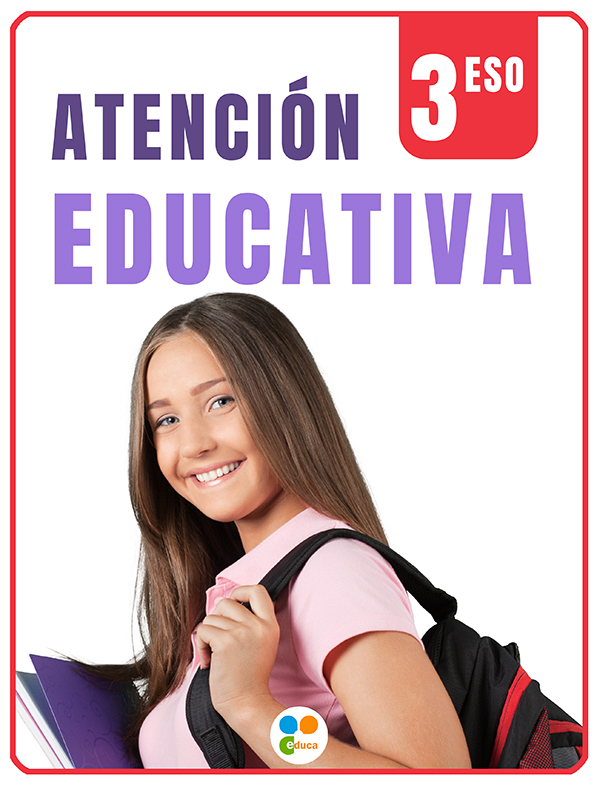 1. INTRODUCCIÓNEn la era contemporánea, nuestra sociedad se encuentra inmersa en una constante evolución impulsada por avances tecnológicos y cambios socioeconómicos profundos. En este contexto, es esencial que reflexionemos sobre aspectos fundamentales de nuestra existencia y cómo se entrelazan con estos desafíos actuales. La materia de ATENCIÓN EDUCATIVA explora temas críticos como son la dignidad humana, la adicción a las nuevas tecnologías y las redes sociales, la naturaleza de las relaciones saludables, la importancia de la diversidad y la inclusión social, el voluntariado y la Agenda 2030 con sus Objetivos de Desarrollo Sostenible (ODS).Entender y preservar la dignidad humana es esencial para abordar desafíos como la desigualdad y la discriminación. Examinaremos cómo las nuevas tecnologías pueden ser una herramienta para empoderar a las personas, pero también un vehículo para socavar su dignidad.En un mundo cada vez más conectado digitalmente, exploraremos cómo las relaciones afectivas se ven influenciadas por la tecnología y cómo podemos mantener la autenticidad y el apoyo mutuo en un entorno en cambio constante.La diversidad y la inclusión son piedras angulares de una sociedad justa y equitativa. Estudiaremos su importancia en la promoción de la igualdad de oportunidades y el respeto a la dignidad de todas las personas, independientemente de su origen, género, orientación sexual o capacidades.El voluntariado es un acto de solidaridad que puede contribuir significativamente a la construcción de comunidades más fuertes y resilientes. Analizaremos su papel en la promoción de valores como son la colaboración y la responsabilidad social.Finalmente, consideraremos cómo la Agenda 2030 y los Objetivos de Desarrollo Sostenible proporcionan un marco global para abordar estos temas y trabajar juntos hacia un futuro más sostenible e inclusivo.A lo largo de esta materia, exploraremos las interconexiones entre estos temas y examinaremos cómo podemos aplicar estos conceptos en nuestra vida cotidiana y contribuir al cambio positivo en un mundo en constante evolución. Juntos, daremos respuesta a los desafíos de nuestra era y construiremos un mundo mejor y más justo para las generaciones presentes y futuras.2. NORMATIVAEstatalLey Orgánica 3/2020, de 29 de diciembre, por la que se modifica la Ley Orgánica 2/2006, de 3 de mayo, de Educación. Real Decreto 217/2022, de 29 de marzo, por el que se establece la ordenación y las enseñanzas mínimas de la Educación Secundaria Obligatoria. Real Decreto 984/2021, de 16 de noviembre, por el que se regulan la evaluación y la promoción en la Educación Primaria, así́ como la evaluación, la promoción y la titulación en la Educación Secundaria Obligatoria, el Bachillerato y la Formación Profesional.AndaluzaDecreto 327/2010, de 13 de julio, por el que se aprueba el Reglamento Orgánico de los Institutos de Educación Secundaria. Decreto 102/2023, de 9 de mayo, por el que se establece la ordenación y el currículo de la etapa de Educación Secundaria Obligatoria en la Comunidad Autónoma de Andalucía. Orden de 30 de mayo de 2023, por la que se desarrolla el currículo correspondiente a la etapa de Educación Secundaria Obligatoria en la Comunidad Autónoma de Andalucía, se regulan determinados aspectos de la atención a la diversidad y a las diferencias individuales, se establece la ordenación de la evaluación del proceso de aprendizaje del alumnado y se determina el proceso de tránsito entre las diferentes etapas educativas.3. COMPETENCIAS ESPECÍFICASComprender la dignidad humana: El alumno debe ser capaz de definir y comprender el concepto de dignidad humana, así como identificar situaciones en las que se ve amenazada o violada.Analizar las adicciones tecnológicas: Se espera que el estudiante pueda evaluar críticamente el impacto de las nuevas tecnologías y las redes sociales en la salud mental y reconocer los signos de adicción tecnológica.Promover relaciones saludables: El alumno debe adquirir habilidades para identificar y fomentar relaciones interpersonales basadas en el respeto, la comunicación efectiva y el apoyo mutuo.Defender la diversidad y la inclusión: Se espera que el estudiante valore y promueva la diversidad en todas sus formas, incluyendo la diversidad cultural, de género y de habilidades, y que abogue por la inclusión social.Participar en el voluntariado solidario: El alumno debe desarrollar competencias relacionadas con el voluntariado, incluyendo la capacidad de planificar y ejecutar proyectos solidarios, trabajar en equipo y comprender el impacto positivo de la acción voluntaria en la comunidad.Conocer la Agenda 2030 y los ODS: Se espera que el estudiante se familiarice con la Agenda 2030 de las Naciones Unidas y los 17 Objetivos de Desarrollo Sostenible (ODS) y pueda explicar su relevancia para abordar problemas globales.Integrar la ética en la tecnología: El alumno debe ser capaz de reflexionar sobre la ética en el uso de la tecnología y las redes sociales, y tomar decisiones informadas que respeten la dignidad y los derechos de las personas en línea.Promover la resiliencia digital: Se espera que el estudiante adquiera habilidades para afrontar los desafíos de la era digital, incluyendo la gestión del tiempo en línea y el desarrollo de estrategias de bienestar digital.Liderar iniciativas de inclusión: El alumno debe estar preparado para liderar proyectos y campañas que promuevan la inclusión social y la diversidad en su comunidad.Evaluar el impacto social: Se espera que el estudiante pueda medir y evaluar el impacto social de las acciones solidarias y los esfuerzos para alcanzar los ODS de la Agenda 2030.Promover el cambio social: El alumno debe tener la capacidad de abogar por cambios sociales que respeten la dignidad humana, fomenten relaciones saludables y contribuyan al desarrollo sostenible.4. CONTRIBUCIÓN DE LA MATERIA A LAS COMPETENCIAS CLAVE Esta materia contribuye a alcanzar algunas de las competencias clave propias de la Educación Secundaria Obligatoria:Competencia en comunicación lingüística. Esta materia promueve la capacidad de comprender y comunicar conceptos complejos de manera clara y efectiva, lo que fortalece las habilidades de lectura, escritura y expresión oral.Competencia matemática y competencias básicas en ciencia y tecnología. Si bien el texto no se centra en estas áreas específicamente, fomenta la capacidad de análisis crítico y la toma de decisiones informadas, habilidades que son esenciales en la resolución de problemas matemáticos y científicos.Competencia digital. Aborda la adicción a las nuevas tecnologías y la ética en línea, lo que sensibiliza a los estudiantes sobre la importancia de un uso responsable de la tecnología y el desarrollo de la resiliencia digital.Aprender a aprender. Promueve el pensamiento crítico y la habilidad para investigar y aprender de manera autónoma sobre temas complejos y actuales.Competencias sociales y cívicas. Se enfoca en la dignidad humana, la diversidad, la inclusión social y el voluntariado, lo que fortalece la conciencia social, la empatía y la capacidad de relacionarse de manera respetuosa.Sentido de iniciativa y espíritu emprendedor. Al animar a los estudiantes a liderar iniciativas solidarias y a promover el cambio social positivo, esta materia fomenta la iniciativa y el espíritu emprendedor.Conciencia y expresión cultural. Aborda cuestiones culturales y éticas, lo que puede enriquecer la conciencia cultural y la capacidad de expresión artística y creativa de los estudiantes.Competencia para la ciudadanía. Al explorar temas como la Agenda 2030 y los ODS, contribuye al desarrollo de ciudadanos responsables, informados y comprometidos con la construcción de un mundo más justo y sostenible.Competencia en autonomía e iniciativa personal. Al alentar a los estudiantes a reflexionar sobre el uso de la tecnología, su participación en el voluntariado y su contribución al cambio social, esta materia promueve la autonomía y la toma de decisiones responsables.5. LA SITUACIÓN ACTUAL DE LA MATERIA DE ATENCIÓN EDUCATIVATal y como establece la Orden de 30 de mayo de 2023, la nota media por curso se hallará calculando la media aritmética de las calificaciones de todas las materias. Para el cálculo de la nota media normalizada en las convocatorias en las que deban entrar en concurrencia los expedientes académicos se excluirá la materia de Religión, así como la de Atención Educativa, tal y como se establece en la disposición adicional primera del Real Decreto 217/2022, de 29 de marzo. Disposición adicional primera del Real Decreto 217/2022, de 29 de marzoLos centros docentes dispondrán las medidas organizativas para que los alumnos y alumnas cuyos padres, madres, tutores o tutoras no hayan optado por que cursen enseñanzas de religión reciban la debida atención educativa. Esta atención se planificará y programará por los centros de modo que se dirijan al desarrollo de los elementos transversales de las competencias a través de la realización de proyectos significativos y relevantes y de la resolución colaborativa de problemas, reforzando la autoestima, la autonomía, la reflexión y la responsabilidad. En todo caso, las actividades propuestas irán dirigidas a reforzar los aspectos transversales del currículo, favoreciendo la interdisciplinariedad y la conexión entre los diferentes saberes.Las actividades a las que se refiere este apartado en ningún caso comportarán el aprendizaje de contenidos curriculares asociados a cualquier materia de la etapa.Los proyectos derivados de la atención educativa serán evaluados y calificados. Con el fin de garantizar el principio de igualdad y la libre concurrencia, las calificaciones que se hubieran obtenido en la evaluación de las enseñanzas de Atención Educativa no se computarán en las convocatorias en las que deban entrar en concurrencia los expedientes académicos, ni cuando hubiera que acudir a estos a efectos de admisión de alumnos y alumnas para realizar una selección entre los solicitantes.Esto implica que, tras las sesiones de evaluación, se deberá informar a las familias entregando a los padres, madres o personas que ejerzan la tutela legal del alumnado un boletín de calificaciones que tendrá carácter informativo y contendrá tanto calificaciones cualitativas como cuantitativas, expresadas en los términos Insuficiente (IN): 1, 2, 3 o 4. Suficiente (SU): 5. Bien (BI): 6. Notable (NT): 7 u 8. Sobresaliente (SB): 9 o 10. La nota media por curso y al final de la etapa se hallará calculando la media aritmética de las calificaciones de todas las materias cursadas redondeada a la centésima más próxima y, en caso de equidistancia, a la superior.Ahora bien, para el cálculo de la nota media normalizada en las convocatorias en las que deban entrar en concurrencia los expedientes académicos, se excluirá la materia de Religión, así como la de Atención Educativa, tal y como se establece en la disposición adicional primera del Real Decreto 217/2022, de 29 de marzo.6. SITUACIONES DE APRENDIZAJE (S.A.)7. S.A. / CRITERIOS DE EVALUACIÓN / NIVELES E INDICADORES DE LOGRO / INSTR. DE EVALUACIÓN8. PRINCIPIOS Y ORIENTACIONES METODOLÓGICASEn las situaciones de aprendizaje (S.A.), la metodología tiene un carácter activo, motivador y participativo. Parte de los intereses del alumnado y favorece el trabajo individual, cooperativo y el aprendizaje entre iguales mediante la utilización de enfoques orientados, desde una perspectiva de género, al respeto a las diferencias individuales, a la inclusión y al trato no discriminatorio, e integra referencias a la vida cotidiana y al entorno inmediato.Estos son algunos de los principios metodológicos a seguir en la materia de Atención Educativa.Favorecer la implicación del alumnado en su propio aprendizaje, estimular la superación individual, el desarrollo de todas sus potencialidades, fomentar su autoconcepto y su autoconfianza, los procesos de aprendizaje autónomo y promover hábitos de colaboración y trabajo en equipo.Estimular la reflexión y el pensamiento crítico, así como los procesos de construcción individual y colectiva del conocimiento y favorecer el descubrimiento, la investigación, el espíritu emprendedor y la iniciativa personal.Adoptar estrategias que permitan compartir y construir el conocimiento y dinamizarlo mediante el intercambio verbal y colectivo de ideas y diferentes formas de expresión.Emplear metodologías activas que presenten de manera relacionada los contenidos y que fomenten el aprendizaje por proyectos, centros de interés o estudios de casos, favoreciendo la participación y la motivación de los alumnos y alumnas al dotar de funcionalidad y transferibilidad los aprendizajes.Fomentar el enfoque interdisciplinar del aprendizaje por competencias con la realización de trabajos de investigación y de actividades integradas que les permitan avanzar hacia los resultados de aprendizaje de más de una competencia al mismo tiempo.Utilizar las tecnologías de la información y de la comunicación para el aprendizaje y el conocimiento como herramientas integradas para el desarrollo del currículo.9. MATERIALES Y RECURSOS DIDÁCTICOS Para potenciar una enseñanza por competencias es imprescindible el uso de materiales diversos que permitan ejercitar las diferentes capacidades que el alumnado debe adquirir. Los materiales proporcionados por el libro de texto de Atención Educativa 3º ESO de la Editorial PROYECTO EDUCA, tanto en formato papel como en formato digital, y la web (www.proyectoeduca.net) cumplen con esta finalidad.10. ATENCIÓN A LA DIVERSIDADEn el artículo 30 de la Orden de 30 de mayo de 2023 se regula la atención a la diversidad y a las diferencias individuales. Aquí se dice que la atención a la diversidad se orientará a garantizar una educación de calidad que asegure la equidad e inclusión educativa y atienda a la compensación de los efectos que las desigualdades de origen cultural, social y económico pueden tener en el aprendizaje.Las medidas organizativas, metodológicas y curriculares que se adopten se regirán por los Principios del Diseño Universal para el Aprendizaje (DUA), presentando al alumnado la información en soporte adecuado a sus características, facilitando múltiples formas de acción y expresión, teniendo en cuenta sus capacidades de expresión y comprensión y asegurando la motivación para el compromiso y la cooperación mutua.Los principios generales de actuación para la atención a la diversidad aparecen recogidos en el artículo 22 del Decreto 102/2023, de 9 de mayo, por el que se establece la ordenación y el currículo de la etapa de Educación Secundaria Obligatoria en la Comunidad Autónoma de Andalucía. 11. ACTIVIDADES COMPLEMENTARIAS Y EXTRAESCOLARESA completar por los profesores que imparten la materia.12. EVALUACIÓN DEL PROCESO DE APRENDIZAJEEn el art. 10 de la Orden de 30 de mayo de 2023, por la que se desarrolla el currículo correspondiente a la etapa de Educación Secundaria Obligatoria en la Comunidad Autónoma de Andalucía se dice que:La evaluación del proceso de aprendizaje del alumnado será continua, competencial, formativa, integradora, diferenciada y objetiva.Tomará como referentes los criterios de evaluación de las diferentes materias curriculares, a través de los cuales se medirá el grado de consecución de las competencias específicas.La evaluación tendrá en cuenta el progreso del alumnado, con el fin de detectar las dificultades en el momento en que se produzcan, averiguar sus causas y, en consecuencia, adoptar las medidas necesarias dirigidas a garantizar la adquisición de las competencias clave.Para garantizar la objetividad y la transparencia, al comienzo de cada curso, los profesores y profesoras informarán al alumnado acerca de los procedimientos, criterios de evaluación y calificación.En el artículo 11 de la citada Orden se afirma que…:Para la evaluación del alumnado se utilizarán diferentes instrumentos, tales como cuestionarios, formularios, presentaciones, exposiciones orales, edición de documentos, pruebas, escalas de observación, rúbricas o portfolios, entre otros, coherentes con los criterios de evaluación y con las características específicas del alumnado.Se fomentarán los procesos de coevaluación, evaluación entre iguales, así como la autoevaluación del alumnado.Los docentes evaluarán tanto el proceso de aprendizaje del alumnado como su propia práctica docente, para lo que concretarán los oportunos procedimientos en las programaciones didácticas.En el artículo 14 de la citada Orden se establece que…La calificación de la materia ha de ser establecida tomando como referencia la superación de las competencias específicas de la materia. Para ello, se tendrán como referentes los criterios de evaluación, a través de los cuales se valorará el grado de consecución de las competencias específicas.13. EVALUACIÓN DEL PROCESO DE ENSEÑANZALa evaluación no debe centrarse únicamente en el aprendizaje, sino también en el proceso de enseñanza. Tal y como establece el artículo 11 de la Orden de 30 de mayo de 2023, el profesorado debe evaluar su propia práctica docente. Para llevar a cabo este proceso, vamos a utilizar los siguientes indicadores:ETAPA: ESOETAPA: ESOCURSO: 3ºCURSO: 3ºPROYECTO FINALNúmeroTítuloTemporalizaciónFundamentación pedagógicaPROYECTO FINAL1La dignidad humana1º trimestreLa dignidad humana es la base de los derechos y el respeto hacia cada individuo, independientemente de su origen, género, creencias o situación. Protege la integridad moral y física de las personas y es esencial para construir sociedades justas y equitativas. Promover la dignidad humana fomenta la igualdad, la tolerancia y la empatía, creando un mundo donde todos puedan vivir con honor y respeto. Su importancia radica en que, sin ella, se socavan los valores esenciales que sustentan la convivencia pacífica y la justicia en la sociedad.Los estudiantes pueden trabajar juntos para escribir y actuar en pequeñas obras de teatro que representan situaciones en las que la dignidad humana se pone a prueba. Estas actuaciones pueden ser representadas en la escuela o en el aula para generar discusiones y concienciar sobre este tema.2Adicción a la tecnología1º trimestreEs crucial abordar la adicción a las nuevas tecnologías y a las redes sociales debido a su impacto creciente en la salud mental y la calidad de vida. Estas adicciones pueden aislarnos, afectar a nuestras relaciones y disminuir la productividad. Al reconocer y comprender este problema, podemos desarrollar estrategias de uso responsable, promover la conciencia sobre los riesgos y ayudar a las personas a encontrar un equilibrio saludable entre la vida digital y la vida real.Los estudiantes pueden trabajar juntos para desarrollar una aplicación móvil, un sitio web o una guía digital que proporciona consejos y recursos para un uso saludable de las tecnologías y las redes sociales. Pueden incluir estrategias para equilibrar el tiempo en línea, identificar signos de adicción y promover la salud mental.3Relaciones saludables 2º trimestreEl tema de las relaciones saludables es esencial porque impacta directamente en el bienestar emocional y psicológico de las personas. Aprender a establecer relaciones basadas en el respeto, la comunicación efectiva y el apoyo mutuo es fundamental para una vida plena y satisfactoria. Además, este tipo de relaciones contribuyen a la construcción de sociedades más armoniosas y colaborativas, promoviendo valores fundamentales como la empatía, la tolerancia y la cooperación.El grupo puede organizar una serie de talleres interactivos en su centro para enseñar a los alumnos habilidades sociales clave, como la comunicación efectiva, la empatía y la resolución de conflictos. Estos talleres pueden incluir actividades prácticas y juegos de rol.4Diversidad e inclusión2º trimestreLa diversidad y la inclusión social son esenciales porque reconocen la riqueza de las diferencias individuales y promueven la igualdad de oportunidades para todos. Fomentar la diversidad en todas sus formas, desde la cultural hasta la de género, contribuye a la construcción de sociedades más justas y respetuosas. La inclusión social garantiza que nadie sea marginado o excluido, creando un entorno en el que todas las personas puedan prosperar y contribuir plenamente a su comunidad.Los estudiantes pueden crear una campaña de concienciación en la escuela que promueva la inclusión de personas con discapacidades. Esto podría incluir la organización de charlas, la creación de materiales educativos y la implementación de medidas para hacer la escuela más accesible.5Voluntariado3º trimestreEl tema del voluntariadoejemplifica la solidaridad y la responsabilidad social. Fomentar el voluntariado enseña a las personas a preocuparse por los demás y actuar de manera desinteresada para mejorar la vida de quienes más lo necesitan. Promueve un sentido de comunidad, empatía y compromiso cívico, lo que en última instancia fortalece el tejido social y contribuye a la construcción de un mundo más solidario.Los alumnos pueden organizar una jornada de voluntariado en su centro y realizar tareas como limpieza de parques, visitas a residencias de ancianos, o la recogida de alimentos para donar a organizaciones benéficas locales. 6Agenda 20303º trimestreLa Agenda 2030 establece un plan global para abordar desafíos críticos como la pobreza, el cambio climático y la desigualdad. Al comprender y promover la Agenda 2030 y sus Objetivos de Desarrollo Sostenible (ODS), podemos trabajar de manera coordinada a nivel mundial para lograr un futuro más sostenible y equitativo.El grupo podría identificar áreas de mejora en su centro en relación con los ODS y trabajar en un proyecto para abordar esta temática. Por ejemplo, podrían implementar programas de reciclaje, promover el ahorro de energía o fomentar la inclusión y la diversidad en la escuela.1. SITUACIÓN DE APRENDIZAJE: LA DIGNIDAD HUMANA1. SITUACIÓN DE APRENDIZAJE: LA DIGNIDAD HUMANA1. SITUACIÓN DE APRENDIZAJE: LA DIGNIDAD HUMANA1. SITUACIÓN DE APRENDIZAJE: LA DIGNIDAD HUMANA1. SITUACIÓN DE APRENDIZAJE: LA DIGNIDAD HUMANA1. SITUACIÓN DE APRENDIZAJE: LA DIGNIDAD HUMANA1. SITUACIÓN DE APRENDIZAJE: LA DIGNIDAD HUMANACRITERIO DE EVALUACIÓNCRITERIO DE EVALUACIÓNCRITERIO DE EVALUACIÓNCRITERIO DE EVALUACIÓNComprender el concepto de dignidad humana y su importancia en el respeto a los derechos fundamentales de todas las personas.Comprender el concepto de dignidad humana y su importancia en el respeto a los derechos fundamentales de todas las personas.Comprender el concepto de dignidad humana y su importancia en el respeto a los derechos fundamentales de todas las personas.Comprender el concepto de dignidad humana y su importancia en el respeto a los derechos fundamentales de todas las personas.Comprender el concepto de dignidad humana y su importancia en el respeto a los derechos fundamentales de todas las personas.Relacionado con las competencias específicas 1,4,5 y 9Relacionado con las competencias específicas 1,4,5 y 9Nivel de logroIndicadores de logroIndicadores de logroIndicadores de logroIndicadores de logroIndicadores de logroInstrumentos de evaluaciónBásico(0-4 puntos)1. Reconoce la importancia de la dignidad humana, pero tiene dificultades para comprender en profundidad su concepto y relevancia.1. Reconoce la importancia de la dignidad humana, pero tiene dificultades para comprender en profundidad su concepto y relevancia.1. Reconoce la importancia de la dignidad humana, pero tiene dificultades para comprender en profundidad su concepto y relevancia.1. Reconoce la importancia de la dignidad humana, pero tiene dificultades para comprender en profundidad su concepto y relevancia.1. Reconoce la importancia de la dignidad humana, pero tiene dificultades para comprender en profundidad su concepto y relevancia.Cuaderno diario de clase, discusiones en grupo y debates, presentaciones orales, análisis de casos reales y dilemas éticos, observación en el aula, autoevaluación y coevaluación.Básico(0-4 puntos)2. Comprende de manera limitada el concepto de dignidad humana y sus implicaciones en el respeto a los derechos fundamentales.2. Comprende de manera limitada el concepto de dignidad humana y sus implicaciones en el respeto a los derechos fundamentales.2. Comprende de manera limitada el concepto de dignidad humana y sus implicaciones en el respeto a los derechos fundamentales.2. Comprende de manera limitada el concepto de dignidad humana y sus implicaciones en el respeto a los derechos fundamentales.2. Comprende de manera limitada el concepto de dignidad humana y sus implicaciones en el respeto a los derechos fundamentales.Cuaderno diario de clase, discusiones en grupo y debates, presentaciones orales, análisis de casos reales y dilemas éticos, observación en el aula, autoevaluación y coevaluación.Intermedio(4-6 puntos)3. Comprende el concepto de dignidad humana y su relevancia en el respeto a los derechos fundamentales, aunque a veces necesita orientación.3. Comprende el concepto de dignidad humana y su relevancia en el respeto a los derechos fundamentales, aunque a veces necesita orientación.3. Comprende el concepto de dignidad humana y su relevancia en el respeto a los derechos fundamentales, aunque a veces necesita orientación.3. Comprende el concepto de dignidad humana y su relevancia en el respeto a los derechos fundamentales, aunque a veces necesita orientación.3. Comprende el concepto de dignidad humana y su relevancia en el respeto a los derechos fundamentales, aunque a veces necesita orientación.Cuaderno diario de clase, discusiones en grupo y debates, presentaciones orales, análisis de casos reales y dilemas éticos, observación en el aula, autoevaluación y coevaluación.Intermedio(4-6 puntos)4. Identifica y explica de manera más detallada las conexiones entre la dignidad humana y los derechos fundamentales de las personas.4. Identifica y explica de manera más detallada las conexiones entre la dignidad humana y los derechos fundamentales de las personas.4. Identifica y explica de manera más detallada las conexiones entre la dignidad humana y los derechos fundamentales de las personas.4. Identifica y explica de manera más detallada las conexiones entre la dignidad humana y los derechos fundamentales de las personas.4. Identifica y explica de manera más detallada las conexiones entre la dignidad humana y los derechos fundamentales de las personas.Cuaderno diario de clase, discusiones en grupo y debates, presentaciones orales, análisis de casos reales y dilemas éticos, observación en el aula, autoevaluación y coevaluación.Avanzado(6-8 puntos)5. Demuestra un conocimiento sólido del concepto de dignidad humana, con un análisis profundo y contextualizado de sus implicaciones.5. Demuestra un conocimiento sólido del concepto de dignidad humana, con un análisis profundo y contextualizado de sus implicaciones.5. Demuestra un conocimiento sólido del concepto de dignidad humana, con un análisis profundo y contextualizado de sus implicaciones.5. Demuestra un conocimiento sólido del concepto de dignidad humana, con un análisis profundo y contextualizado de sus implicaciones.5. Demuestra un conocimiento sólido del concepto de dignidad humana, con un análisis profundo y contextualizado de sus implicaciones.Cuaderno diario de clase, discusiones en grupo y debates, presentaciones orales, análisis de casos reales y dilemas éticos, observación en el aula, autoevaluación y coevaluación.Avanzado(6-8 puntos)6. Analiza de manera crítica y detallada las interacciones entre la dignidad humana y los derechos fundamentales en diferentes contextos.6. Analiza de manera crítica y detallada las interacciones entre la dignidad humana y los derechos fundamentales en diferentes contextos.6. Analiza de manera crítica y detallada las interacciones entre la dignidad humana y los derechos fundamentales en diferentes contextos.6. Analiza de manera crítica y detallada las interacciones entre la dignidad humana y los derechos fundamentales en diferentes contextos.6. Analiza de manera crítica y detallada las interacciones entre la dignidad humana y los derechos fundamentales en diferentes contextos.Cuaderno diario de clase, discusiones en grupo y debates, presentaciones orales, análisis de casos reales y dilemas éticos, observación en el aula, autoevaluación y coevaluación.Óptimo(8-10 puntos)7. Es capaz de explicar de manera experta el concepto de dignidad humana y su importancia en la protección de los derechos fundamentales.7. Es capaz de explicar de manera experta el concepto de dignidad humana y su importancia en la protección de los derechos fundamentales.7. Es capaz de explicar de manera experta el concepto de dignidad humana y su importancia en la protección de los derechos fundamentales.7. Es capaz de explicar de manera experta el concepto de dignidad humana y su importancia en la protección de los derechos fundamentales.7. Es capaz de explicar de manera experta el concepto de dignidad humana y su importancia en la protección de los derechos fundamentales.Cuaderno diario de clase, discusiones en grupo y debates, presentaciones orales, análisis de casos reales y dilemas éticos, observación en el aula, autoevaluación y coevaluación.Óptimo(8-10 puntos)8. Lidera esfuerzos para promover la comprensión y el respeto de la dignidad humana, influyendo positivamente en su comunidad.8. Lidera esfuerzos para promover la comprensión y el respeto de la dignidad humana, influyendo positivamente en su comunidad.8. Lidera esfuerzos para promover la comprensión y el respeto de la dignidad humana, influyendo positivamente en su comunidad.8. Lidera esfuerzos para promover la comprensión y el respeto de la dignidad humana, influyendo positivamente en su comunidad.8. Lidera esfuerzos para promover la comprensión y el respeto de la dignidad humana, influyendo positivamente en su comunidad.Cuaderno diario de clase, discusiones en grupo y debates, presentaciones orales, análisis de casos reales y dilemas éticos, observación en el aula, autoevaluación y coevaluación.CRITERIO DE EVALUACIÓNCRITERIO DE EVALUACIÓNCRITERIO DE EVALUACIÓNCRITERIO DE EVALUACIÓNReconocer y valorar la igualdad de todas las personas.Reconocer y valorar la igualdad de todas las personas.Reconocer y valorar la igualdad de todas las personas.Relacionado con las competencias específicas 1,4,5 y 9Relacionado con las competencias específicas 1,4,5 y 9Relacionado con las competencias específicas 1,4,5 y 9Relacionado con las competencias específicas 1,4,5 y 9Nivel de logroNivel de logroIndicadores de logroIndicadores de logroIndicadores de logroIndicadores de logroInstrumentos de evaluaciónBásico(0-4 puntos)Básico(0-4 puntos)1. Reconoce la importancia de la igualdad, pero a menudo muestra prejuicios hacia personas de diferentes orígenes.1. Reconoce la importancia de la igualdad, pero a menudo muestra prejuicios hacia personas de diferentes orígenes.1. Reconoce la importancia de la igualdad, pero a menudo muestra prejuicios hacia personas de diferentes orígenes.1. Reconoce la importancia de la igualdad, pero a menudo muestra prejuicios hacia personas de diferentes orígenes.Cuaderno diario de clase, discusiones en grupo y debates, presentaciones orales, análisis de casos reales y dilemas éticos, observación en el aula, autoevaluación y coevaluación.Básico(0-4 puntos)Básico(0-4 puntos)2. Valora la igualdad, pero a veces demuestra actitudes discriminatorias o insensibles en sus interacciones.2. Valora la igualdad, pero a veces demuestra actitudes discriminatorias o insensibles en sus interacciones.2. Valora la igualdad, pero a veces demuestra actitudes discriminatorias o insensibles en sus interacciones.2. Valora la igualdad, pero a veces demuestra actitudes discriminatorias o insensibles en sus interacciones.Cuaderno diario de clase, discusiones en grupo y debates, presentaciones orales, análisis de casos reales y dilemas éticos, observación en el aula, autoevaluación y coevaluación.Intermedio (4-6 puntos)Intermedio (4-6 puntos)3. Valora y respeta la igualdad de todas las personas en la mayoría de las situaciones, aunque a veces necesita recordatorios.3. Valora y respeta la igualdad de todas las personas en la mayoría de las situaciones, aunque a veces necesita recordatorios.3. Valora y respeta la igualdad de todas las personas en la mayoría de las situaciones, aunque a veces necesita recordatorios.3. Valora y respeta la igualdad de todas las personas en la mayoría de las situaciones, aunque a veces necesita recordatorios.Cuaderno diario de clase, discusiones en grupo y debates, presentaciones orales, análisis de casos reales y dilemas éticos, observación en el aula, autoevaluación y coevaluación.Intermedio (4-6 puntos)Intermedio (4-6 puntos)4. Demuestra un compromiso constante con la igualdad y la inclusión, promoviendo activamente el respeto hacia la diversidad.4. Demuestra un compromiso constante con la igualdad y la inclusión, promoviendo activamente el respeto hacia la diversidad.4. Demuestra un compromiso constante con la igualdad y la inclusión, promoviendo activamente el respeto hacia la diversidad.4. Demuestra un compromiso constante con la igualdad y la inclusión, promoviendo activamente el respeto hacia la diversidad.Cuaderno diario de clase, discusiones en grupo y debates, presentaciones orales, análisis de casos reales y dilemas éticos, observación en el aula, autoevaluación y coevaluación.Avanzado(6-8 puntos)Avanzado(6-8 puntos)5. Internaliza y practica la igualdad, mostrando una profunda comprensión de su importancia en todas las interacciones.5. Internaliza y practica la igualdad, mostrando una profunda comprensión de su importancia en todas las interacciones.5. Internaliza y practica la igualdad, mostrando una profunda comprensión de su importancia en todas las interacciones.5. Internaliza y practica la igualdad, mostrando una profunda comprensión de su importancia en todas las interacciones.Cuaderno diario de clase, discusiones en grupo y debates, presentaciones orales, análisis de casos reales y dilemas éticos, observación en el aula, autoevaluación y coevaluación.Avanzado(6-8 puntos)Avanzado(6-8 puntos)6. Lidera esfuerzos para promover la igualdad y la diversidad en su comunidad, influyendo positivamente en la sensibilización y las políticas.6. Lidera esfuerzos para promover la igualdad y la diversidad en su comunidad, influyendo positivamente en la sensibilización y las políticas.6. Lidera esfuerzos para promover la igualdad y la diversidad en su comunidad, influyendo positivamente en la sensibilización y las políticas.6. Lidera esfuerzos para promover la igualdad y la diversidad en su comunidad, influyendo positivamente en la sensibilización y las políticas.Cuaderno diario de clase, discusiones en grupo y debates, presentaciones orales, análisis de casos reales y dilemas éticos, observación en el aula, autoevaluación y coevaluación.Óptimo(8-10 puntos)Óptimo(8-10 puntos)7. Es un modelo ejemplar de igualdad y diversidad, inspirando a otros a adoptar actitudes y comportamientos inclusivos7. Es un modelo ejemplar de igualdad y diversidad, inspirando a otros a adoptar actitudes y comportamientos inclusivos7. Es un modelo ejemplar de igualdad y diversidad, inspirando a otros a adoptar actitudes y comportamientos inclusivos7. Es un modelo ejemplar de igualdad y diversidad, inspirando a otros a adoptar actitudes y comportamientos inclusivosCuaderno diario de clase, discusiones en grupo y debates, presentaciones orales, análisis de casos reales y dilemas éticos, observación en el aula, autoevaluación y coevaluación.Óptimo(8-10 puntos)Óptimo(8-10 puntos)8. Contribuye de manera excepcional a la promoción de la igualdad a nivel global, liderando iniciativas que fomenten la inclusión y la igualdad de derechos.8. Contribuye de manera excepcional a la promoción de la igualdad a nivel global, liderando iniciativas que fomenten la inclusión y la igualdad de derechos.8. Contribuye de manera excepcional a la promoción de la igualdad a nivel global, liderando iniciativas que fomenten la inclusión y la igualdad de derechos.8. Contribuye de manera excepcional a la promoción de la igualdad a nivel global, liderando iniciativas que fomenten la inclusión y la igualdad de derechos.Cuaderno diario de clase, discusiones en grupo y debates, presentaciones orales, análisis de casos reales y dilemas éticos, observación en el aula, autoevaluación y coevaluación.CRITERIO DE EVALUACIÓNCRITERIO DE EVALUACIÓNCRITERIO DE EVALUACIÓNPromover activamente el respeto y la protección de la dignidad de los demás.Promover activamente el respeto y la protección de la dignidad de los demás.Relacionado con las competencias específicas 1,4,5 y 9Relacionado con las competencias específicas 1,4,5 y 9Relacionado con las competencias específicas 1,4,5 y 9Nivel de logroIndicadores de logroIndicadores de logroIndicadores de logroInstrumentos de evaluaciónBásico(0-4 puntos)1. A menudo muestra falta de respeto hacia la dignidad de los demás en sus interacciones personales y sociales.1. A menudo muestra falta de respeto hacia la dignidad de los demás en sus interacciones personales y sociales.1. A menudo muestra falta de respeto hacia la dignidad de los demás en sus interacciones personales y sociales.Cuaderno diario de clase, discusiones en grupo y debates, presentaciones orales, análisis de casos reales y dilemas éticos, observación en el aula, autoevaluación y coevaluación.Básico(0-4 puntos)2. A veces demuestra respeto, pero también puede ser insensible o irrespetuoso en sus relaciones con los demás.2. A veces demuestra respeto, pero también puede ser insensible o irrespetuoso en sus relaciones con los demás.2. A veces demuestra respeto, pero también puede ser insensible o irrespetuoso en sus relaciones con los demás.Cuaderno diario de clase, discusiones en grupo y debates, presentaciones orales, análisis de casos reales y dilemas éticos, observación en el aula, autoevaluación y coevaluación.Intermedio(4-6 puntos)3. Respeta la dignidad de las personas en la mayoría de las interacciones, aunque ocasionalmente comete errores.3. Respeta la dignidad de las personas en la mayoría de las interacciones, aunque ocasionalmente comete errores.3. Respeta la dignidad de las personas en la mayoría de las interacciones, aunque ocasionalmente comete errores.Cuaderno diario de clase, discusiones en grupo y debates, presentaciones orales, análisis de casos reales y dilemas éticos, observación en el aula, autoevaluación y coevaluación.Intermedio(4-6 puntos)4. Promueve activamente el respeto y la protección de la dignidad de los demás en situaciones cotidianas, mostrando compromiso.4. Promueve activamente el respeto y la protección de la dignidad de los demás en situaciones cotidianas, mostrando compromiso.4. Promueve activamente el respeto y la protección de la dignidad de los demás en situaciones cotidianas, mostrando compromiso.Cuaderno diario de clase, discusiones en grupo y debates, presentaciones orales, análisis de casos reales y dilemas éticos, observación en el aula, autoevaluación y coevaluación.Avanzado(6-8 puntos)5. Demuestra un profundo respeto por la dignidad de los demás en todas las interacciones, mostrando empatía y consideración constante.5. Demuestra un profundo respeto por la dignidad de los demás en todas las interacciones, mostrando empatía y consideración constante.5. Demuestra un profundo respeto por la dignidad de los demás en todas las interacciones, mostrando empatía y consideración constante.Cuaderno diario de clase, discusiones en grupo y debates, presentaciones orales, análisis de casos reales y dilemas éticos, observación en el aula, autoevaluación y coevaluación.Avanzado(6-8 puntos)6. Lidera iniciativas y campañas que promueven activamente el respeto y la protección de la dignidad de las personas en la sociedad.6. Lidera iniciativas y campañas que promueven activamente el respeto y la protección de la dignidad de las personas en la sociedad.6. Lidera iniciativas y campañas que promueven activamente el respeto y la protección de la dignidad de las personas en la sociedad.Cuaderno diario de clase, discusiones en grupo y debates, presentaciones orales, análisis de casos reales y dilemas éticos, observación en el aula, autoevaluación y coevaluación.Óptimo(8-10 puntos)7. Es un defensor destacado de la dignidad humana, inspirando a otros a seguir su ejemplo y contribuyendo a la construcción de una sociedad más respetuosa y justa.7. Es un defensor destacado de la dignidad humana, inspirando a otros a seguir su ejemplo y contribuyendo a la construcción de una sociedad más respetuosa y justa.7. Es un defensor destacado de la dignidad humana, inspirando a otros a seguir su ejemplo y contribuyendo a la construcción de una sociedad más respetuosa y justa.Cuaderno diario de clase, discusiones en grupo y debates, presentaciones orales, análisis de casos reales y dilemas éticos, observación en el aula, autoevaluación y coevaluación.Óptimo(8-10 puntos)8. Contribuye de manera significativa a la promoción de la dignidad humana, liderando esfuerzos que generen un impacto positivo en la sociedad.8. Contribuye de manera significativa a la promoción de la dignidad humana, liderando esfuerzos que generen un impacto positivo en la sociedad.8. Contribuye de manera significativa a la promoción de la dignidad humana, liderando esfuerzos que generen un impacto positivo en la sociedad.Cuaderno diario de clase, discusiones en grupo y debates, presentaciones orales, análisis de casos reales y dilemas éticos, observación en el aula, autoevaluación y coevaluación.CRITERIO DE EVALUACIÓNCRITERIO DE EVALUACIÓNCRITERIO DE EVALUACIÓNAnalizar las implicaciones de la dignidad humana en la toma de decisiones éticas en situaciones cotidianas y globales.Analizar las implicaciones de la dignidad humana en la toma de decisiones éticas en situaciones cotidianas y globales.Analizar las implicaciones de la dignidad humana en la toma de decisiones éticas en situaciones cotidianas y globales.Relacionado con las competencias específicas 1,4,5 y 9Relacionado con las competencias específicas 1,4,5 y 9Relacionado con las competencias específicas 1,4,5 y 9Relacionado con las competencias específicas 1,4,5 y 9Nivel de logroNivel de logroIndicadores de logroIndicadores de logroIndicadores de logroIndicadores de logroInstrumentos de evaluaciónBásico(0-4 puntos)Básico(0-4 puntos)1. Rara vez considera la dignidad humana en la toma de decisiones y a menudo toma decisiones insensibles o egoístas.1. Rara vez considera la dignidad humana en la toma de decisiones y a menudo toma decisiones insensibles o egoístas.1. Rara vez considera la dignidad humana en la toma de decisiones y a menudo toma decisiones insensibles o egoístas.1. Rara vez considera la dignidad humana en la toma de decisiones y a menudo toma decisiones insensibles o egoístas.Cuaderno diario de clase, discusiones en grupo y debates, presentaciones orales, análisis de casos reales y dilemas éticos, observación en el aula, autoevaluación y coevaluación.Básico(0-4 puntos)Básico(0-4 puntos)2. A veces reflexiona sobre la dignidad humana, pero no siempre la integra de manera consistente en sus decisiones éticas.2. A veces reflexiona sobre la dignidad humana, pero no siempre la integra de manera consistente en sus decisiones éticas.2. A veces reflexiona sobre la dignidad humana, pero no siempre la integra de manera consistente en sus decisiones éticas.2. A veces reflexiona sobre la dignidad humana, pero no siempre la integra de manera consistente en sus decisiones éticas.Cuaderno diario de clase, discusiones en grupo y debates, presentaciones orales, análisis de casos reales y dilemas éticos, observación en el aula, autoevaluación y coevaluación.Intermedio(4-6 puntos)Intermedio(4-6 puntos)3. Considera la dignidad humana en la mayoría de las decisiones éticas, aunque a veces necesita recordatorios para hacerlo.3. Considera la dignidad humana en la mayoría de las decisiones éticas, aunque a veces necesita recordatorios para hacerlo.3. Considera la dignidad humana en la mayoría de las decisiones éticas, aunque a veces necesita recordatorios para hacerlo.3. Considera la dignidad humana en la mayoría de las decisiones éticas, aunque a veces necesita recordatorios para hacerlo.Cuaderno diario de clase, discusiones en grupo y debates, presentaciones orales, análisis de casos reales y dilemas éticos, observación en el aula, autoevaluación y coevaluación.Intermedio(4-6 puntos)Intermedio(4-6 puntos)4. Integra la dignidad humana de manera reflexiva y coherente en la toma de decisiones éticas en su vida cotidiana.4. Integra la dignidad humana de manera reflexiva y coherente en la toma de decisiones éticas en su vida cotidiana.4. Integra la dignidad humana de manera reflexiva y coherente en la toma de decisiones éticas en su vida cotidiana.4. Integra la dignidad humana de manera reflexiva y coherente en la toma de decisiones éticas en su vida cotidiana.Cuaderno diario de clase, discusiones en grupo y debates, presentaciones orales, análisis de casos reales y dilemas éticos, observación en el aula, autoevaluación y coevaluación.Avanzado(6-8 puntos)Avanzado(6-8 puntos)5. Aplica el concepto de dignidad humana de manera natural en sus decisiones éticas, demostrando un alto nivel de conciencia ética.5. Aplica el concepto de dignidad humana de manera natural en sus decisiones éticas, demostrando un alto nivel de conciencia ética.5. Aplica el concepto de dignidad humana de manera natural en sus decisiones éticas, demostrando un alto nivel de conciencia ética.5. Aplica el concepto de dignidad humana de manera natural en sus decisiones éticas, demostrando un alto nivel de conciencia ética.Cuaderno diario de clase, discusiones en grupo y debates, presentaciones orales, análisis de casos reales y dilemas éticos, observación en el aula, autoevaluación y coevaluación.Avanzado(6-8 puntos)Avanzado(6-8 puntos)6. Lidera proyectos y acciones éticas que se basan en la consideración constante de la dignidad humana en situaciones globales.6. Lidera proyectos y acciones éticas que se basan en la consideración constante de la dignidad humana en situaciones globales.6. Lidera proyectos y acciones éticas que se basan en la consideración constante de la dignidad humana en situaciones globales.6. Lidera proyectos y acciones éticas que se basan en la consideración constante de la dignidad humana en situaciones globales.Cuaderno diario de clase, discusiones en grupo y debates, presentaciones orales, análisis de casos reales y dilemas éticos, observación en el aula, autoevaluación y coevaluación.Óptimo(8-10 puntos)Óptimo(8-10 puntos)7. Se convierte en un referente en la toma de decisiones éticas basadas en la dignidad humana, influyendo positivamente en otros y promoviendo un comportamiento ético a nivel global.7. Se convierte en un referente en la toma de decisiones éticas basadas en la dignidad humana, influyendo positivamente en otros y promoviendo un comportamiento ético a nivel global.7. Se convierte en un referente en la toma de decisiones éticas basadas en la dignidad humana, influyendo positivamente en otros y promoviendo un comportamiento ético a nivel global.7. Se convierte en un referente en la toma de decisiones éticas basadas en la dignidad humana, influyendo positivamente en otros y promoviendo un comportamiento ético a nivel global.Cuaderno diario de clase, discusiones en grupo y debates, presentaciones orales, análisis de casos reales y dilemas éticos, observación en el aula, autoevaluación y coevaluación.Óptimo(8-10 puntos)Óptimo(8-10 puntos)8. Desarrolla y lidera iniciativas éticas a gran escala que tienen un impacto significativo en la sociedad y en la promoción de la dignidad humana.8. Desarrolla y lidera iniciativas éticas a gran escala que tienen un impacto significativo en la sociedad y en la promoción de la dignidad humana.8. Desarrolla y lidera iniciativas éticas a gran escala que tienen un impacto significativo en la sociedad y en la promoción de la dignidad humana.8. Desarrolla y lidera iniciativas éticas a gran escala que tienen un impacto significativo en la sociedad y en la promoción de la dignidad humana.Cuaderno diario de clase, discusiones en grupo y debates, presentaciones orales, análisis de casos reales y dilemas éticos, observación en el aula, autoevaluación y coevaluación.2. SITUACIÓN DE APRENDIZAJE: LA ADICCIÓN A LA TECNOLOGÍA2. SITUACIÓN DE APRENDIZAJE: LA ADICCIÓN A LA TECNOLOGÍA2. SITUACIÓN DE APRENDIZAJE: LA ADICCIÓN A LA TECNOLOGÍA2. SITUACIÓN DE APRENDIZAJE: LA ADICCIÓN A LA TECNOLOGÍA2. SITUACIÓN DE APRENDIZAJE: LA ADICCIÓN A LA TECNOLOGÍA2. SITUACIÓN DE APRENDIZAJE: LA ADICCIÓN A LA TECNOLOGÍA2. SITUACIÓN DE APRENDIZAJE: LA ADICCIÓN A LA TECNOLOGÍACRITERIO DE EVALUACIÓNCRITERIO DE EVALUACIÓNCRITERIO DE EVALUACIÓNCRITERIO DE EVALUACIÓNIdentificar los signos de adicción a las nuevas tecnologías y comprender sus consecuencias para la salud.Identificar los signos de adicción a las nuevas tecnologías y comprender sus consecuencias para la salud.Identificar los signos de adicción a las nuevas tecnologías y comprender sus consecuencias para la salud.Identificar los signos de adicción a las nuevas tecnologías y comprender sus consecuencias para la salud.Identificar los signos de adicción a las nuevas tecnologías y comprender sus consecuencias para la salud.Relacionado con las competencias específicas 2,7 y 8Relacionado con las competencias específicas 2,7 y 8Nivel de logroIndicadores de logroIndicadores de logroIndicadores de logroIndicadores de logroIndicadores de logroInstrumentos de evaluaciónBásico(0-4 puntos)1. Reconoce algunos signos evidentes de adicción a las tecnologías, pero tiene dificultades para comprender sus consecuencias.1. Reconoce algunos signos evidentes de adicción a las tecnologías, pero tiene dificultades para comprender sus consecuencias.1. Reconoce algunos signos evidentes de adicción a las tecnologías, pero tiene dificultades para comprender sus consecuencias.1. Reconoce algunos signos evidentes de adicción a las tecnologías, pero tiene dificultades para comprender sus consecuencias.1. Reconoce algunos signos evidentes de adicción a las tecnologías, pero tiene dificultades para comprender sus consecuencias.Cuaderno diario de clase, discusiones en grupo y debates, presentaciones orales, análisis de casos reales y dilemas éticos, observación en el aula, autoevaluación y coevaluación.Básico(0-4 puntos)2. Comprende de manera limitada las implicaciones negativas de la adicción a las nuevas tecnologías para la salud.2. Comprende de manera limitada las implicaciones negativas de la adicción a las nuevas tecnologías para la salud.2. Comprende de manera limitada las implicaciones negativas de la adicción a las nuevas tecnologías para la salud.2. Comprende de manera limitada las implicaciones negativas de la adicción a las nuevas tecnologías para la salud.2. Comprende de manera limitada las implicaciones negativas de la adicción a las nuevas tecnologías para la salud.Cuaderno diario de clase, discusiones en grupo y debates, presentaciones orales, análisis de casos reales y dilemas éticos, observación en el aula, autoevaluación y coevaluación.Intermedio(4-6 puntos)3. Identifica signos claros de adicción a las tecnologías y comprende algunas de las consecuencias para la salud.3. Identifica signos claros de adicción a las tecnologías y comprende algunas de las consecuencias para la salud.3. Identifica signos claros de adicción a las tecnologías y comprende algunas de las consecuencias para la salud.3. Identifica signos claros de adicción a las tecnologías y comprende algunas de las consecuencias para la salud.3. Identifica signos claros de adicción a las tecnologías y comprende algunas de las consecuencias para la salud.Cuaderno diario de clase, discusiones en grupo y debates, presentaciones orales, análisis de casos reales y dilemas éticos, observación en el aula, autoevaluación y coevaluación.Intermedio(4-6 puntos)4. Comprende las implicaciones negativas de la adicción a las nuevas tecnologías y cómo afecta la salud física y mental.4. Comprende las implicaciones negativas de la adicción a las nuevas tecnologías y cómo afecta la salud física y mental.4. Comprende las implicaciones negativas de la adicción a las nuevas tecnologías y cómo afecta la salud física y mental.4. Comprende las implicaciones negativas de la adicción a las nuevas tecnologías y cómo afecta la salud física y mental.4. Comprende las implicaciones negativas de la adicción a las nuevas tecnologías y cómo afecta la salud física y mental.Cuaderno diario de clase, discusiones en grupo y debates, presentaciones orales, análisis de casos reales y dilemas éticos, observación en el aula, autoevaluación y coevaluación.Avanzado(6-8 puntos)5. Reconoce de manera experta los signos de adicción a las tecnologías, con un entendimiento profundo de sus efectos en la salud.5. Reconoce de manera experta los signos de adicción a las tecnologías, con un entendimiento profundo de sus efectos en la salud.5. Reconoce de manera experta los signos de adicción a las tecnologías, con un entendimiento profundo de sus efectos en la salud.5. Reconoce de manera experta los signos de adicción a las tecnologías, con un entendimiento profundo de sus efectos en la salud.5. Reconoce de manera experta los signos de adicción a las tecnologías, con un entendimiento profundo de sus efectos en la salud.Cuaderno diario de clase, discusiones en grupo y debates, presentaciones orales, análisis de casos reales y dilemas éticos, observación en el aula, autoevaluación y coevaluación.Avanzado(6-8 puntos)6. Analiza críticamente las consecuencias a largo plazo de la adicción a las tecnologías en la salud individual y colectiva.6. Analiza críticamente las consecuencias a largo plazo de la adicción a las tecnologías en la salud individual y colectiva.6. Analiza críticamente las consecuencias a largo plazo de la adicción a las tecnologías en la salud individual y colectiva.6. Analiza críticamente las consecuencias a largo plazo de la adicción a las tecnologías en la salud individual y colectiva.6. Analiza críticamente las consecuencias a largo plazo de la adicción a las tecnologías en la salud individual y colectiva.Cuaderno diario de clase, discusiones en grupo y debates, presentaciones orales, análisis de casos reales y dilemas éticos, observación en el aula, autoevaluación y coevaluación.Óptimo(8-10 puntos)7. Lidera esfuerzos para concienciar sobre la adicción a las tecnologías y sus riesgos para la salud, influyendo positivamente en la sociedad.7. Lidera esfuerzos para concienciar sobre la adicción a las tecnologías y sus riesgos para la salud, influyendo positivamente en la sociedad.7. Lidera esfuerzos para concienciar sobre la adicción a las tecnologías y sus riesgos para la salud, influyendo positivamente en la sociedad.7. Lidera esfuerzos para concienciar sobre la adicción a las tecnologías y sus riesgos para la salud, influyendo positivamente en la sociedad.7. Lidera esfuerzos para concienciar sobre la adicción a las tecnologías y sus riesgos para la salud, influyendo positivamente en la sociedad.Cuaderno diario de clase, discusiones en grupo y debates, presentaciones orales, análisis de casos reales y dilemas éticos, observación en el aula, autoevaluación y coevaluación.Óptimo(8-10 puntos)8. Contribuye de manera significativa a la investigación y prevención de la adicción a las tecnologías, generando un impacto global.8. Contribuye de manera significativa a la investigación y prevención de la adicción a las tecnologías, generando un impacto global.8. Contribuye de manera significativa a la investigación y prevención de la adicción a las tecnologías, generando un impacto global.8. Contribuye de manera significativa a la investigación y prevención de la adicción a las tecnologías, generando un impacto global.8. Contribuye de manera significativa a la investigación y prevención de la adicción a las tecnologías, generando un impacto global.Cuaderno diario de clase, discusiones en grupo y debates, presentaciones orales, análisis de casos reales y dilemas éticos, observación en el aula, autoevaluación y coevaluación.CRITERIO DE EVALUACIÓNCRITERIO DE EVALUACIÓNDesarrollar estrategias para el uso equilibrado y responsable de las tecnologías digitales.Desarrollar estrategias para el uso equilibrado y responsable de las tecnologías digitales.Relacionado con las competencias específicas 2,7 y 8Relacionado con las competencias específicas 2,7 y 8Nivel de logroIndicadores de logroIndicadores de logroInstrumentos de evaluaciónBásico(0-4 puntos)1. Intenta desarrollar algunas estrategias de uso responsable, pero a menudo cae en patrones de adicción a las tecnologías.1. Intenta desarrollar algunas estrategias de uso responsable, pero a menudo cae en patrones de adicción a las tecnologías.Cuaderno diario de clase, discusiones en grupo y debates, presentaciones orales, análisis de casos reales y dilemas éticos, observación en el aula, autoevaluación y coevaluación.Básico(0-4 puntos)2. Tiene dificultades para mantener un equilibrio entre el uso de tecnologías y otras actividades, a pesar de los esfuerzos.2. Tiene dificultades para mantener un equilibrio entre el uso de tecnologías y otras actividades, a pesar de los esfuerzos.Cuaderno diario de clase, discusiones en grupo y debates, presentaciones orales, análisis de casos reales y dilemas éticos, observación en el aula, autoevaluación y coevaluación.Intermedio(4-6 puntos)3. Identifica varias estrategias para construir una autoestima positiva, como el autocuidado y el establecimiento de metas.3. Identifica varias estrategias para construir una autoestima positiva, como el autocuidado y el establecimiento de metas.Cuaderno diario de clase, discusiones en grupo y debates, presentaciones orales, análisis de casos reales y dilemas éticos, observación en el aula, autoevaluación y coevaluación.Intermedio(4-6 puntos)4. Muestra un compromiso constante con el uso responsable de las tecnologías, evitando la adicción y sus efectos negativos.4. Muestra un compromiso constante con el uso responsable de las tecnologías, evitando la adicción y sus efectos negativos.Cuaderno diario de clase, discusiones en grupo y debates, presentaciones orales, análisis de casos reales y dilemas éticos, observación en el aula, autoevaluación y coevaluación.Avanzado(6-8 puntos)5. Aplica de manera experta estrategias sólidas para el uso equilibrado de las tecnologías, manteniendo un control consciente.5. Aplica de manera experta estrategias sólidas para el uso equilibrado de las tecnologías, manteniendo un control consciente.Cuaderno diario de clase, discusiones en grupo y debates, presentaciones orales, análisis de casos reales y dilemas éticos, observación en el aula, autoevaluación y coevaluación.Avanzado(6-8 puntos)6. Lidera iniciativas y campañas para promover un uso responsable de las tecnologías y prevenir la adicción en su comunidad.6. Lidera iniciativas y campañas para promover un uso responsable de las tecnologías y prevenir la adicción en su comunidad.Cuaderno diario de clase, discusiones en grupo y debates, presentaciones orales, análisis de casos reales y dilemas éticos, observación en el aula, autoevaluación y coevaluación.Óptimo(8-10 puntos)7. Es un modelo ejemplar de uso responsable de las tecnologías, inspirando a otros a adoptar hábitos equilibrados y saludables.7. Es un modelo ejemplar de uso responsable de las tecnologías, inspirando a otros a adoptar hábitos equilibrados y saludables.Cuaderno diario de clase, discusiones en grupo y debates, presentaciones orales, análisis de casos reales y dilemas éticos, observación en el aula, autoevaluación y coevaluación.Óptimo(8-10 puntos)8. Contribuye de manera significativa a la investigación y desarrollo de estrategias avanzadas para prevenir la adicción a las tecnologías.8. Contribuye de manera significativa a la investigación y desarrollo de estrategias avanzadas para prevenir la adicción a las tecnologías.Cuaderno diario de clase, discusiones en grupo y debates, presentaciones orales, análisis de casos reales y dilemas éticos, observación en el aula, autoevaluación y coevaluación.CRITERIO DE EVALUACIÓNCRITERIO DE EVALUACIÓNEvaluar críticamente el impacto de las redes sociales y las pantallas en la vida diaria y en las relaciones interpersonales.Evaluar críticamente el impacto de las redes sociales y las pantallas en la vida diaria y en las relaciones interpersonales.Relacionado con las competencias específicas 2,7 y 8Relacionado con las competencias específicas 2,7 y 8Nivel de logroIndicadores de logroIndicadores de logroInstrumentos de evaluaciónBásico(0-4 puntos)1. Reconoce algunos aspectos del impacto de las redes sociales y las pantallas, pero tiene dificultades para evaluarlos críticamente.1. Reconoce algunos aspectos del impacto de las redes sociales y las pantallas, pero tiene dificultades para evaluarlos críticamente.Cuaderno diario de clase, discusiones en grupo y debates, presentaciones orales, análisis de casos reales y dilemas éticos, observación en el aula, autoevaluación y coevaluación.Básico(0-4 puntos)2. Comprende de manera limitada cómo las redes sociales y las pantallas afectan la vida diaria y las relaciones interpersonales.2. Comprende de manera limitada cómo las redes sociales y las pantallas afectan la vida diaria y las relaciones interpersonales.Cuaderno diario de clase, discusiones en grupo y debates, presentaciones orales, análisis de casos reales y dilemas éticos, observación en el aula, autoevaluación y coevaluación.Intermedio(4-6 puntos)3. Evalúa críticamente algunos aspectos del impacto de las redes sociales y las pantallas en la vida diaria y las relaciones.3. Evalúa críticamente algunos aspectos del impacto de las redes sociales y las pantallas en la vida diaria y las relaciones.Cuaderno diario de clase, discusiones en grupo y debates, presentaciones orales, análisis de casos reales y dilemas éticos, observación en el aula, autoevaluación y coevaluación.Intermedio(4-6 puntos)4. Comprende de manera significativa el impacto de las redes sociales y las pantallas, evaluando críticamente sus consecuencias.4. Comprende de manera significativa el impacto de las redes sociales y las pantallas, evaluando críticamente sus consecuencias.Cuaderno diario de clase, discusiones en grupo y debates, presentaciones orales, análisis de casos reales y dilemas éticos, observación en el aula, autoevaluación y coevaluación.Avanzado(6-8 puntos)5. Evalúa críticamente el impacto de las redes sociales y las pantallas con un análisis profundo y contextualizado en diversas situaciones.5. Evalúa críticamente el impacto de las redes sociales y las pantallas con un análisis profundo y contextualizado en diversas situaciones.Cuaderno diario de clase, discusiones en grupo y debates, presentaciones orales, análisis de casos reales y dilemas éticos, observación en el aula, autoevaluación y coevaluación.Avanzado(6-8 puntos)6. Lidera proyectos y campañas de concienciación sobre el uso saludable de las tecnologías digitales en la sociedad.6. Lidera proyectos y campañas de concienciación sobre el uso saludable de las tecnologías digitales en la sociedad.Cuaderno diario de clase, discusiones en grupo y debates, presentaciones orales, análisis de casos reales y dilemas éticos, observación en el aula, autoevaluación y coevaluación.Óptimo(8-10 puntos)7. Es un referente en la evaluación crítica del impacto de las redes sociales y las pantallas, influyendo positivamente en la sociedad.7. Es un referente en la evaluación crítica del impacto de las redes sociales y las pantallas, influyendo positivamente en la sociedad.Cuaderno diario de clase, discusiones en grupo y debates, presentaciones orales, análisis de casos reales y dilemas éticos, observación en el aula, autoevaluación y coevaluación.Óptimo(8-10 puntos)8. Contribuye de manera significativa a la investigación y promoción del uso equilibrado de las tecnologías digitales.8. Contribuye de manera significativa a la investigación y promoción del uso equilibrado de las tecnologías digitales.Cuaderno diario de clase, discusiones en grupo y debates, presentaciones orales, análisis de casos reales y dilemas éticos, observación en el aula, autoevaluación y coevaluación.CRITERIO DE EVALUACIÓNCRITERIO DE EVALUACIÓNParticipar en iniciativas de concienciación y prevención de la adicción a las nuevas tecnologías.Participar en iniciativas de concienciación y prevención de la adicción a las nuevas tecnologías.Relacionado con las competencias específicas 2,7 y 8Relacionado con las competencias específicas 2,7 y 8Nivel de logroIndicadores de logroIndicadores de logroInstrumentos de evaluaciónBásico(0-4 puntos)1. Participa ocasionalmente en iniciativas de concienciación, pero a menudo muestra falta de compromiso y participación.1. Participa ocasionalmente en iniciativas de concienciación, pero a menudo muestra falta de compromiso y participación.Cuaderno diario de clase, discusiones en grupo y debates, presentaciones orales, análisis de casos reales y dilemas éticos, observación en el aula, autoevaluación y coevaluación.Básico(0-4 puntos)2. Tiene dificultades para comunicar eficazmente los riesgos de la adicción a las nuevas tecnologías a los demás.2. Tiene dificultades para comunicar eficazmente los riesgos de la adicción a las nuevas tecnologías a los demás.Cuaderno diario de clase, discusiones en grupo y debates, presentaciones orales, análisis de casos reales y dilemas éticos, observación en el aula, autoevaluación y coevaluación.Intermedio(4-6 puntos)3. Participa activamente en iniciativas de concienciación y prevención, aunque a veces necesita orientación adicional.3. Participa activamente en iniciativas de concienciación y prevención, aunque a veces necesita orientación adicional.Cuaderno diario de clase, discusiones en grupo y debates, presentaciones orales, análisis de casos reales y dilemas éticos, observación en el aula, autoevaluación y coevaluación.Intermedio(4-6 puntos)4. Comunica eficazmente los riesgos de la adicción a las nuevas tecnologías y motiva a otros a unirse a las iniciativas.4. Comunica eficazmente los riesgos de la adicción a las nuevas tecnologías y motiva a otros a unirse a las iniciativas.Cuaderno diario de clase, discusiones en grupo y debates, presentaciones orales, análisis de casos reales y dilemas éticos, observación en el aula, autoevaluación y coevaluación.Avanzado(6-8 puntos)5. Lidera esfuerzos significativos en la concienciación y prevención de la adicción a las tecnologías en su comunidad.5. Lidera esfuerzos significativos en la concienciación y prevención de la adicción a las tecnologías en su comunidad.Cuaderno diario de clase, discusiones en grupo y debates, presentaciones orales, análisis de casos reales y dilemas éticos, observación en el aula, autoevaluación y coevaluación.Avanzado(6-8 puntos)6. Desarrolla y dirige campañas innovadoras que generan un impacto positivo en la sociedad en relación con la adicción.6. Desarrolla y dirige campañas innovadoras que generan un impacto positivo en la sociedad en relación con la adicción.Cuaderno diario de clase, discusiones en grupo y debates, presentaciones orales, análisis de casos reales y dilemas éticos, observación en el aula, autoevaluación y coevaluación.Óptimo(8-10 puntos)7. Es un referente en la concienciación y prevención de la adicción a las nuevas tecnologías.7. Es un referente en la concienciación y prevención de la adicción a las nuevas tecnologías.Cuaderno diario de clase, discusiones en grupo y debates, presentaciones orales, análisis de casos reales y dilemas éticos, observación en el aula, autoevaluación y coevaluación.Óptimo(8-10 puntos)8. Contribuye de manera excepcional a la investigación y desarrollo de estrategias efectivas de prevención.8. Contribuye de manera excepcional a la investigación y desarrollo de estrategias efectivas de prevención.Cuaderno diario de clase, discusiones en grupo y debates, presentaciones orales, análisis de casos reales y dilemas éticos, observación en el aula, autoevaluación y coevaluación.3. SITUACIÓN DE APRENDIZAJE: RELACIONES SALUDABLES3. SITUACIÓN DE APRENDIZAJE: RELACIONES SALUDABLES3. SITUACIÓN DE APRENDIZAJE: RELACIONES SALUDABLES3. SITUACIÓN DE APRENDIZAJE: RELACIONES SALUDABLES3. SITUACIÓN DE APRENDIZAJE: RELACIONES SALUDABLESCRITERIO DE EVALUACIÓNCRITERIO DE EVALUACIÓNIdentificar los elementos clave de una relación saludable, incluyendo la comunicación efectiva y el respeto mutuo.Identificar los elementos clave de una relación saludable, incluyendo la comunicación efectiva y el respeto mutuo.Identificar los elementos clave de una relación saludable, incluyendo la comunicación efectiva y el respeto mutuo.Relacionado con las competencias específicas 1 y 3Relacionado con las competencias específicas 1 y 3Nivel de logroIndicadores de logroIndicadores de logroIndicadores de logroInstrumentos de evaluaciónBásico(0-4 puntos)1. Reconoce algunos elementos clave de una relación saludable, pero tiene dificultades para identificarlos de manera consistente.1. Reconoce algunos elementos clave de una relación saludable, pero tiene dificultades para identificarlos de manera consistente.1. Reconoce algunos elementos clave de una relación saludable, pero tiene dificultades para identificarlos de manera consistente.Cuaderno diario de clase, discusiones en grupo y debates, presentaciones orales, análisis de casos reales y dilemas éticos, observación en el aula, autoevaluación y coevaluación.Básico(0-4 puntos)2. Comprende de manera limitada la importancia de la comunicación efectiva y el respeto mutuo en una relación saludable.2. Comprende de manera limitada la importancia de la comunicación efectiva y el respeto mutuo en una relación saludable.2. Comprende de manera limitada la importancia de la comunicación efectiva y el respeto mutuo en una relación saludable.Cuaderno diario de clase, discusiones en grupo y debates, presentaciones orales, análisis de casos reales y dilemas éticos, observación en el aula, autoevaluación y coevaluación.Intermedio(4-6 puntos)3. Identifica la mayoría de los elementos clave de una relación saludable y comprende su relevancia en la comunicación y el respeto.3. Identifica la mayoría de los elementos clave de una relación saludable y comprende su relevancia en la comunicación y el respeto.3. Identifica la mayoría de los elementos clave de una relación saludable y comprende su relevancia en la comunicación y el respeto.Cuaderno diario de clase, discusiones en grupo y debates, presentaciones orales, análisis de casos reales y dilemas éticos, observación en el aula, autoevaluación y coevaluación.Intermedio(4-6 puntos)4. Demuestra la capacidad de aplicar de manera básica estos elementos en sus relaciones interpersonales.4. Demuestra la capacidad de aplicar de manera básica estos elementos en sus relaciones interpersonales.4. Demuestra la capacidad de aplicar de manera básica estos elementos en sus relaciones interpersonales.Cuaderno diario de clase, discusiones en grupo y debates, presentaciones orales, análisis de casos reales y dilemas éticos, observación en el aula, autoevaluación y coevaluación.Avanzado(6-8 puntos)5. Reconoce expertamente los elementos clave de una relación saludable y los integra de manera natural en sus interacciones.5. Reconoce expertamente los elementos clave de una relación saludable y los integra de manera natural en sus interacciones.5. Reconoce expertamente los elementos clave de una relación saludable y los integra de manera natural en sus interacciones.Cuaderno diario de clase, discusiones en grupo y debates, presentaciones orales, análisis de casos reales y dilemas éticos, observación en el aula, autoevaluación y coevaluación.Avanzado(6-8 puntos)6. Lidera proyectos y actividades que promuevan la construcción de relaciones saludables y el respeto mutuo en su comunidad.6. Lidera proyectos y actividades que promuevan la construcción de relaciones saludables y el respeto mutuo en su comunidad.6. Lidera proyectos y actividades que promuevan la construcción de relaciones saludables y el respeto mutuo en su comunidad.Cuaderno diario de clase, discusiones en grupo y debates, presentaciones orales, análisis de casos reales y dilemas éticos, observación en el aula, autoevaluación y coevaluación.Óptimo(8-10 puntos)7. Es un referente en la promoción de relaciones saludables, inspirando a otros a adoptar comportamientos respetuosos y constructivos.7. Es un referente en la promoción de relaciones saludables, inspirando a otros a adoptar comportamientos respetuosos y constructivos.7. Es un referente en la promoción de relaciones saludables, inspirando a otros a adoptar comportamientos respetuosos y constructivos.Cuaderno diario de clase, discusiones en grupo y debates, presentaciones orales, análisis de casos reales y dilemas éticos, observación en el aula, autoevaluación y coevaluación.Óptimo(8-10 puntos)8. Contribuye de manera significativa a la investigación y desarrollo de estrategias avanzadas para fomentar relaciones saludables.8. Contribuye de manera significativa a la investigación y desarrollo de estrategias avanzadas para fomentar relaciones saludables.8. Contribuye de manera significativa a la investigación y desarrollo de estrategias avanzadas para fomentar relaciones saludables.Cuaderno diario de clase, discusiones en grupo y debates, presentaciones orales, análisis de casos reales y dilemas éticos, observación en el aula, autoevaluación y coevaluación.CRITERIO DE EVALUACIÓNCRITERIO DE EVALUACIÓNAplicar habilidades de comunicación interpersonal para resolver conflictos de manera pacífica y constructiva.Aplicar habilidades de comunicación interpersonal para resolver conflictos de manera pacífica y constructiva.Relacionado con las competencias específicas 1 y 3Relacionado con las competencias específicas 1 y 3Nivel de logroIndicadores de logroIndicadores de logroInstrumentos de evaluaciónBásico(0-4 puntos)1. A menudo tiene dificultades para comunicarse de manera efectiva en situaciones de conflicto y tiende a reaccionar de manera impulsiva.1. A menudo tiene dificultades para comunicarse de manera efectiva en situaciones de conflicto y tiende a reaccionar de manera impulsiva.Cuaderno diario de clase, discusiones en grupo y debates, presentaciones orales, análisis de casos reales y dilemas éticos, observación en el aula, autoevaluación y coevaluación.Básico(0-4 puntos)2. Intenta aplicar algunas habilidades de comunicación en conflictos, pero a veces carece de enfoque y control emocional.2. Intenta aplicar algunas habilidades de comunicación en conflictos, pero a veces carece de enfoque y control emocional.Cuaderno diario de clase, discusiones en grupo y debates, presentaciones orales, análisis de casos reales y dilemas éticos, observación en el aula, autoevaluación y coevaluación.Intermedio(4-6 puntos)3. Utiliza habilidades de comunicación de manera efectiva para resolver la mayoría de los conflictos de manera pacífica y constructiva.3. Utiliza habilidades de comunicación de manera efectiva para resolver la mayoría de los conflictos de manera pacífica y constructiva.Cuaderno diario de clase, discusiones en grupo y debates, presentaciones orales, análisis de casos reales y dilemas éticos, observación en el aula, autoevaluación y coevaluación.Intermedio(4-6 puntos)4. Muestra un buen control emocional y capacidad para escuchar en situaciones de conflicto, facilitando su resolución.4. Muestra un buen control emocional y capacidad para escuchar en situaciones de conflicto, facilitando su resolución.Cuaderno diario de clase, discusiones en grupo y debates, presentaciones orales, análisis de casos reales y dilemas éticos, observación en el aula, autoevaluación y coevaluación.Avanzado(6-8 puntos)5. Aplica habilidades avanzadas de comunicación para resolver conflictos de manera experta, generando resultados positivos.5. Aplica habilidades avanzadas de comunicación para resolver conflictos de manera experta, generando resultados positivos.Cuaderno diario de clase, discusiones en grupo y debates, presentaciones orales, análisis de casos reales y dilemas éticos, observación en el aula, autoevaluación y coevaluación.Avanzado(6-8 puntos)6. Lidera talleres y actividades de capacitación en habilidades de comunicación y resolución de conflictos en su comunidad.6. Lidera talleres y actividades de capacitación en habilidades de comunicación y resolución de conflictos en su comunidad.Cuaderno diario de clase, discusiones en grupo y debates, presentaciones orales, análisis de casos reales y dilemas éticos, observación en el aula, autoevaluación y coevaluación.Óptimo(8-10 puntos)7. Es un modelo ejemplar de resolución de conflictos pacíficos y constructivos, inspirando a otros a adoptar enfoques similares.7. Es un modelo ejemplar de resolución de conflictos pacíficos y constructivos, inspirando a otros a adoptar enfoques similares.Cuaderno diario de clase, discusiones en grupo y debates, presentaciones orales, análisis de casos reales y dilemas éticos, observación en el aula, autoevaluación y coevaluación.Óptimo(8-10 puntos)8. Contribuye de manera significativa a la investigación y desarrollo de estrategias avanzadas para la resolución de conflictos.8. Contribuye de manera significativa a la investigación y desarrollo de estrategias avanzadas para la resolución de conflictos.Cuaderno diario de clase, discusiones en grupo y debates, presentaciones orales, análisis de casos reales y dilemas éticos, observación en el aula, autoevaluación y coevaluación.CRITERIO DE EVALUACIÓNCRITERIO DE EVALUACIÓNReconocer las señales de relaciones tóxicas o abusivas y saber cómo buscar ayuda y apoyo.Reconocer las señales de relaciones tóxicas o abusivas y saber cómo buscar ayuda y apoyo.Relacionado con las competencias específicas 1 y 3Relacionado con las competencias específicas 1 y 3Nivel de logroIndicadores de logroIndicadores de logroInstrumentos de evaluaciónBásico(0-4 puntos)1. A veces identifica señales de relaciones tóxicas o abusivas, pero no siempre está seguro de cómo buscar ayuda o apoyo.1. A veces identifica señales de relaciones tóxicas o abusivas, pero no siempre está seguro de cómo buscar ayuda o apoyo.Cuaderno diario de clase, discusiones en grupo y debates, presentaciones orales, análisis de casos reales y dilemas éticos, observación en el aula, autoevaluación y coevaluación.Básico(0-4 puntos)2. Tiene dificultades para comprender completamente la gravedad de las relaciones tóxicas o abusivas y su impacto en las personas.2. Tiene dificultades para comprender completamente la gravedad de las relaciones tóxicas o abusivas y su impacto en las personas.Cuaderno diario de clase, discusiones en grupo y debates, presentaciones orales, análisis de casos reales y dilemas éticos, observación en el aula, autoevaluación y coevaluación.Intermedio(4-6 puntos)3. Reconoce de manera consistente las señales de relaciones tóxicas o abusivas y sabe dónde y cómo buscar ayuda y apoyo.3. Reconoce de manera consistente las señales de relaciones tóxicas o abusivas y sabe dónde y cómo buscar ayuda y apoyo.Cuaderno diario de clase, discusiones en grupo y debates, presentaciones orales, análisis de casos reales y dilemas éticos, observación en el aula, autoevaluación y coevaluación.Intermedio(4-6 puntos)4. Comprende la importancia de brindar apoyo a quienes enfrentan relaciones tóxicas o abusivas y ofrece orientación y recursos.4. Comprende la importancia de brindar apoyo a quienes enfrentan relaciones tóxicas o abusivas y ofrece orientación y recursos.Cuaderno diario de clase, discusiones en grupo y debates, presentaciones orales, análisis de casos reales y dilemas éticos, observación en el aula, autoevaluación y coevaluación.Avanzado(6-8 puntos)6. Lidera campañas y proyectos de concienciación sobre relaciones saludables y de búsqueda de ayuda en situaciones abusivas.6. Lidera campañas y proyectos de concienciación sobre relaciones saludables y de búsqueda de ayuda en situaciones abusivas.Cuaderno diario de clase, discusiones en grupo y debates, presentaciones orales, análisis de casos reales y dilemas éticos, observación en el aula, autoevaluación y coevaluación.Avanzado(6-8 puntos)6. Comunica de manera empática y efectiva, apoyando a los demás en la comprensión y expresión de sus propias emociones.6. Comunica de manera empática y efectiva, apoyando a los demás en la comprensión y expresión de sus propias emociones.Cuaderno diario de clase, discusiones en grupo y debates, presentaciones orales, análisis de casos reales y dilemas éticos, observación en el aula, autoevaluación y coevaluación.Óptimo(8-10 puntos)7. Es un referente en la identificación y apoyo a personas en relaciones tóxicas o abusivas, inspirando a otros a tomar medidas.7. Es un referente en la identificación y apoyo a personas en relaciones tóxicas o abusivas, inspirando a otros a tomar medidas.Cuaderno diario de clase, discusiones en grupo y debates, presentaciones orales, análisis de casos reales y dilemas éticos, observación en el aula, autoevaluación y coevaluación.Óptimo(8-10 puntos)8. Contribuye de manera significativa a la investigación y desarrollo de estrategias avanzadas para la prevención de relaciones tóxicas.8. Contribuye de manera significativa a la investigación y desarrollo de estrategias avanzadas para la prevención de relaciones tóxicas.Cuaderno diario de clase, discusiones en grupo y debates, presentaciones orales, análisis de casos reales y dilemas éticos, observación en el aula, autoevaluación y coevaluación.CRITERIO DE EVALUACIÓNCRITERIO DE EVALUACIÓNParticipar en proyectos que promuevan la construcción de relaciones saludables y el fomento del bienestar emocional en la comunidad escolar.Participar en proyectos que promuevan la construcción de relaciones saludables y el fomento del bienestar emocional en la comunidad escolar.Relacionado con las competencias específicas 1 y 3Relacionado con las competencias específicas 1 y 3Nivel de logroIndicadores de logroIndicadores de logroInstrumentos de evaluaciónBásico(0-4 puntos)1. Participa de manera ocasional en proyectos relacionados con relaciones saludables, pero no muestra un compromiso constante.1. Participa de manera ocasional en proyectos relacionados con relaciones saludables, pero no muestra un compromiso constante.Cuaderno diario de clase, discusiones en grupo y debates, presentaciones orales, análisis de casos reales y dilemas éticos, observación en el aula, autoevaluación y coevaluación.Básico(0-4 puntos)2. Aporta ideas limitadas en proyectos relacionados con el bienestar emocional, sin un impacto significativo en la comunidad.2. Aporta ideas limitadas en proyectos relacionados con el bienestar emocional, sin un impacto significativo en la comunidad.Cuaderno diario de clase, discusiones en grupo y debates, presentaciones orales, análisis de casos reales y dilemas éticos, observación en el aula, autoevaluación y coevaluación.Intermedio(4-6 puntos)3. Participa activamente en proyectos que promuevan relaciones saludables y el bienestar emocional, mostrando compromiso.3. Participa activamente en proyectos que promuevan relaciones saludables y el bienestar emocional, mostrando compromiso.Cuaderno diario de clase, discusiones en grupo y debates, presentaciones orales, análisis de casos reales y dilemas éticos, observación en el aula, autoevaluación y coevaluación.Intermedio(4-6 puntos)4. Contribuye de manera efectiva a la planificación y ejecución de proyectos relacionados con relaciones saludables.4. Contribuye de manera efectiva a la planificación y ejecución de proyectos relacionados con relaciones saludables.Cuaderno diario de clase, discusiones en grupo y debates, presentaciones orales, análisis de casos reales y dilemas éticos, observación en el aula, autoevaluación y coevaluación.Avanzado(6-8 puntos)5. Lidera proyectos y actividades que tienen un impacto notable en la construcción de relaciones saludables y el bienestar emocional.5. Lidera proyectos y actividades que tienen un impacto notable en la construcción de relaciones saludables y el bienestar emocional.Cuaderno diario de clase, discusiones en grupo y debates, presentaciones orales, análisis de casos reales y dilemas éticos, observación en el aula, autoevaluación y coevaluación.Avanzado(6-8 puntos)6. Inspira a otros a involucrarse activamente en proyectos similares, generando un cambio positivo en el centro educativo.6. Inspira a otros a involucrarse activamente en proyectos similares, generando un cambio positivo en el centro educativo.Cuaderno diario de clase, discusiones en grupo y debates, presentaciones orales, análisis de casos reales y dilemas éticos, observación en el aula, autoevaluación y coevaluación.Óptimo(8-10 puntos)7. Es un referente en la promoción de relaciones saludables y el bienestar emocional.7. Es un referente en la promoción de relaciones saludables y el bienestar emocional.Cuaderno diario de clase, discusiones en grupo y debates, presentaciones orales, análisis de casos reales y dilemas éticos, observación en el aula, autoevaluación y coevaluación.Óptimo(8-10 puntos)8. Contribuye de manera significativa a la investigación y desarrollo de estrategias avanzadas para promover relaciones saludables y el bienestar emocional.8. Contribuye de manera significativa a la investigación y desarrollo de estrategias avanzadas para promover relaciones saludables y el bienestar emocional.Cuaderno diario de clase, discusiones en grupo y debates, presentaciones orales, análisis de casos reales y dilemas éticos, observación en el aula, autoevaluación y coevaluación.4. SITUACIÓN DE APRENDIZAJE: DIVERSIDAD E INCLUSIÓN4. SITUACIÓN DE APRENDIZAJE: DIVERSIDAD E INCLUSIÓN4. SITUACIÓN DE APRENDIZAJE: DIVERSIDAD E INCLUSIÓN4. SITUACIÓN DE APRENDIZAJE: DIVERSIDAD E INCLUSIÓN4. SITUACIÓN DE APRENDIZAJE: DIVERSIDAD E INCLUSIÓNCRITERIO DE EVALUACIÓNCRITERIO DE EVALUACIÓNComprender la importancia de la diversidad en la sociedad y su contribución a la riqueza cultural y social.Comprender la importancia de la diversidad en la sociedad y su contribución a la riqueza cultural y social.Comprender la importancia de la diversidad en la sociedad y su contribución a la riqueza cultural y social.Relacionado con las competencias específicas 1,4,9 y 11Relacionado con las competencias específicas 1,4,9 y 11Nivel de logroIndicadores de logroIndicadores de logroIndicadores de logroInstrumentos de evaluaciónBásico(0-4 puntos)1. Reconoce la existencia de la diversidad en la sociedad, pero tiene dificultades para comprender su importancia y contribución.1. Reconoce la existencia de la diversidad en la sociedad, pero tiene dificultades para comprender su importancia y contribución.1. Reconoce la existencia de la diversidad en la sociedad, pero tiene dificultades para comprender su importancia y contribución.Cuaderno diario de clase, discusiones en grupo y debates, presentaciones orales, análisis de casos reales y dilemas éticos, observación en el aula, autoevaluación y coevaluación.Básico(0-4 puntos)2. Comprende de manera limitada cómo la diversidad enriquece la cultura y la sociedad, sin profundizar en su análisis.2. Comprende de manera limitada cómo la diversidad enriquece la cultura y la sociedad, sin profundizar en su análisis.2. Comprende de manera limitada cómo la diversidad enriquece la cultura y la sociedad, sin profundizar en su análisis.Cuaderno diario de clase, discusiones en grupo y debates, presentaciones orales, análisis de casos reales y dilemas éticos, observación en el aula, autoevaluación y coevaluación.Intermedio(4-6 puntos)3. Comprende la importancia de la diversidad en la sociedad y cómo contribuye a la riqueza cultural y social, aunque de manera básica.3. Comprende la importancia de la diversidad en la sociedad y cómo contribuye a la riqueza cultural y social, aunque de manera básica.3. Comprende la importancia de la diversidad en la sociedad y cómo contribuye a la riqueza cultural y social, aunque de manera básica.Cuaderno diario de clase, discusiones en grupo y debates, presentaciones orales, análisis de casos reales y dilemas éticos, observación en el aula, autoevaluación y coevaluación.Intermedio(4-6 puntos)4. Reconoce ejemplos concretos de cómo la diversidad enriquece la vida cultural y social en diferentes contextos.4. Reconoce ejemplos concretos de cómo la diversidad enriquece la vida cultural y social en diferentes contextos.4. Reconoce ejemplos concretos de cómo la diversidad enriquece la vida cultural y social en diferentes contextos.Cuaderno diario de clase, discusiones en grupo y debates, presentaciones orales, análisis de casos reales y dilemas éticos, observación en el aula, autoevaluación y coevaluación.Avanzado(6-8 puntos)5. Analiza la importancia de la diversidad y su impacto positivo en la sociedad, con una comprensión profunda.5. Analiza la importancia de la diversidad y su impacto positivo en la sociedad, con una comprensión profunda.5. Analiza la importancia de la diversidad y su impacto positivo en la sociedad, con una comprensión profunda.Cuaderno diario de clase, discusiones en grupo y debates, presentaciones orales, análisis de casos reales y dilemas éticos, observación en el aula, autoevaluación y coevaluación.Avanzado(6-8 puntos)6. Lidera proyectos y actividades que promueven la valoración y celebración de la diversidad en la comunidad.6. Lidera proyectos y actividades que promueven la valoración y celebración de la diversidad en la comunidad.6. Lidera proyectos y actividades que promueven la valoración y celebración de la diversidad en la comunidad.Cuaderno diario de clase, discusiones en grupo y debates, presentaciones orales, análisis de casos reales y dilemas éticos, observación en el aula, autoevaluación y coevaluación.Óptimo(8-10 puntos)7. Es un referente en la promoción de la diversidad y su contribución a la sociedad, inspirando a otros a apreciarla y respetarla.7. Es un referente en la promoción de la diversidad y su contribución a la sociedad, inspirando a otros a apreciarla y respetarla.7. Es un referente en la promoción de la diversidad y su contribución a la sociedad, inspirando a otros a apreciarla y respetarla.Cuaderno diario de clase, discusiones en grupo y debates, presentaciones orales, análisis de casos reales y dilemas éticos, observación en el aula, autoevaluación y coevaluación.Óptimo(8-10 puntos)8. Contribuye de manera significativa a la investigación y desarrollo de estrategias avanzadas para promover la diversidad.8. Contribuye de manera significativa a la investigación y desarrollo de estrategias avanzadas para promover la diversidad.8. Contribuye de manera significativa a la investigación y desarrollo de estrategias avanzadas para promover la diversidad.Cuaderno diario de clase, discusiones en grupo y debates, presentaciones orales, análisis de casos reales y dilemas éticos, observación en el aula, autoevaluación y coevaluación.CRITERIO DE EVALUACIÓNCRITERIO DE EVALUACIÓNReconocer y valorar la diversidad de identidades de género, orientaciones sexuales, religiones y culturas.Reconocer y valorar la diversidad de identidades de género, orientaciones sexuales, religiones y culturas.Relacionado con las competencias específicas 1,4,9 y 11Relacionado con las competencias específicas 1,4,9 y 11Nivel de logroIndicadores de logroIndicadores de logroInstrumentos de evaluaciónBásico(0-4 puntos)1. Reconoce algunas formas de diversidad, pero muestra falta de comprensión y respeto hacia las diferencias en identidad y cultura.1. Reconoce algunas formas de diversidad, pero muestra falta de comprensión y respeto hacia las diferencias en identidad y cultura.Cuaderno diario de clase, discusiones en grupo y debates, presentaciones orales, análisis de casos reales y dilemas éticos, observación en el aula, autoevaluación y coevaluación.Básico(0-4 puntos)2. Comprende de manera limitada la importancia de reconocer y valorar las identidades diversas y las diferentes creencias y culturas.2. Comprende de manera limitada la importancia de reconocer y valorar las identidades diversas y las diferentes creencias y culturas.Cuaderno diario de clase, discusiones en grupo y debates, presentaciones orales, análisis de casos reales y dilemas éticos, observación en el aula, autoevaluación y coevaluación.Intermedio(4-6 puntos)3. Reconoce y valora en cierta medida la diversidad de identidades y culturas, aunque a veces muestra prejuicios.3. Reconoce y valora en cierta medida la diversidad de identidades y culturas, aunque a veces muestra prejuicios.Cuaderno diario de clase, discusiones en grupo y debates, presentaciones orales, análisis de casos reales y dilemas éticos, observación en el aula, autoevaluación y coevaluación.Intermedio(4-6 puntos)4. Demuestra respeto y aprecio hacia las diferencias en identidades de género, orientaciones sexuales, religiones y culturas.4. Demuestra respeto y aprecio hacia las diferencias en identidades de género, orientaciones sexuales, religiones y culturas.Cuaderno diario de clase, discusiones en grupo y debates, presentaciones orales, análisis de casos reales y dilemas éticos, observación en el aula, autoevaluación y coevaluación.Avanzado(6-8 puntos)5. Reconoce y valora profundamente la diversidad de identidades y culturas, mostrando una actitud inclusiva y respetuosa en todo momento.5. Reconoce y valora profundamente la diversidad de identidades y culturas, mostrando una actitud inclusiva y respetuosa en todo momento.Cuaderno diario de clase, discusiones en grupo y debates, presentaciones orales, análisis de casos reales y dilemas éticos, observación en el aula, autoevaluación y coevaluación.Avanzado(6-8 puntos)6. Lidera proyectos y actividades que promueven la comprensión y valoración de la diversidad de identidades y culturas en la sociedad.6. Lidera proyectos y actividades que promueven la comprensión y valoración de la diversidad de identidades y culturas en la sociedad.Cuaderno diario de clase, discusiones en grupo y debates, presentaciones orales, análisis de casos reales y dilemas éticos, observación en el aula, autoevaluación y coevaluación.Óptimo(8-10 puntos)7. Es un referente en la promoción de la diversidad y la inclusión, inspirando a otros a respetar y valorar las diferencias en todo momento.7. Es un referente en la promoción de la diversidad y la inclusión, inspirando a otros a respetar y valorar las diferencias en todo momento.Cuaderno diario de clase, discusiones en grupo y debates, presentaciones orales, análisis de casos reales y dilemas éticos, observación en el aula, autoevaluación y coevaluación.Óptimo(8-10 puntos)8. Contribuye de manera significativa a la investigación y desarrollo de estrategias avanzadas para fomentar la diversidad y la inclusión.8. Contribuye de manera significativa a la investigación y desarrollo de estrategias avanzadas para fomentar la diversidad y la inclusión.Cuaderno diario de clase, discusiones en grupo y debates, presentaciones orales, análisis de casos reales y dilemas éticos, observación en el aula, autoevaluación y coevaluación.CRITERIO DE EVALUACIÓNCRITERIO DE EVALUACIÓNPromover la inclusión social y la igualdad de oportunidades para todas las personas.Promover la inclusión social y la igualdad de oportunidades para todas las personas.Relacionado con las competencias específicas 1,4,9 y 11Relacionado con las competencias específicas 1,4,9 y 11Nivel de logroIndicadores de logroIndicadores de logroInstrumentos de evaluaciónBásico(0-4 puntos)1. Muestra un interés limitado en promover la inclusión social y la igualdad de oportunidades, participando de manera ocasional.1. Muestra un interés limitado en promover la inclusión social y la igualdad de oportunidades, participando de manera ocasional.Cuaderno diario de clase, discusiones en grupo y debates, presentaciones orales, análisis de casos reales y dilemas éticos, observación en el aula, autoevaluación y coevaluación.Básico(0-4 puntos)2. Tiene dificultades para comprender plenamente la importancia de la inclusión y la igualdad, a veces mostrando actitudes excluyentes.2. Tiene dificultades para comprender plenamente la importancia de la inclusión y la igualdad, a veces mostrando actitudes excluyentes.Cuaderno diario de clase, discusiones en grupo y debates, presentaciones orales, análisis de casos reales y dilemas éticos, observación en el aula, autoevaluación y coevaluación.Intermedio(4-6 puntos)3. Participa activamente en actividades que promuevan la inclusión social y la igualdad de oportunidades, aunque a veces orientación.3. Participa activamente en actividades que promuevan la inclusión social y la igualdad de oportunidades, aunque a veces orientación.Cuaderno diario de clase, discusiones en grupo y debates, presentaciones orales, análisis de casos reales y dilemas éticos, observación en el aula, autoevaluación y coevaluación.Intermedio(4-6 puntos)4. Demuestra un compromiso constante con la promoción de la inclusión y la igualdad en su comunidad, actuando de manera inclusiva.4. Demuestra un compromiso constante con la promoción de la inclusión y la igualdad en su comunidad, actuando de manera inclusiva.Cuaderno diario de clase, discusiones en grupo y debates, presentaciones orales, análisis de casos reales y dilemas éticos, observación en el aula, autoevaluación y coevaluación.Avanzado(6-8 puntos)5. Lidera proyectos significativos que promuevan la inclusión y la igualdad de oportunidades, generando un impacto positivo en la sociedad.5. Lidera proyectos significativos que promuevan la inclusión y la igualdad de oportunidades, generando un impacto positivo en la sociedad.Cuaderno diario de clase, discusiones en grupo y debates, presentaciones orales, análisis de casos reales y dilemas éticos, observación en el aula, autoevaluación y coevaluación.Avanzado(6-8 puntos)6. Inspira a otros a unirse a esfuerzos inclusivos y equitativos, generando un cambio significativo en su comunidad.6. Inspira a otros a unirse a esfuerzos inclusivos y equitativos, generando un cambio significativo en su comunidad.Cuaderno diario de clase, discusiones en grupo y debates, presentaciones orales, análisis de casos reales y dilemas éticos, observación en el aula, autoevaluación y coevaluación.Óptimo(8-10 puntos)7. Es un referente en la promoción de la inclusión y la igualdad, influyendo positivamente en los demás.7. Es un referente en la promoción de la inclusión y la igualdad, influyendo positivamente en los demás.Cuaderno diario de clase, discusiones en grupo y debates, presentaciones orales, análisis de casos reales y dilemas éticos, observación en el aula, autoevaluación y coevaluación.Óptimo(8-10 puntos)8. Contribuye de manera significativa a la investigación y desarrollo de estrategias avanzadas para promover la inclusión y la igualdad.8. Contribuye de manera significativa a la investigación y desarrollo de estrategias avanzadas para promover la inclusión y la igualdad.Cuaderno diario de clase, discusiones en grupo y debates, presentaciones orales, análisis de casos reales y dilemas éticos, observación en el aula, autoevaluación y coevaluación.CRITERIO DE EVALUACIÓNCRITERIO DE EVALUACIÓNParticipar en proyectos y actividades que fomenten la comprensión intercultural y la inclusión en la comunidad.Participar en proyectos y actividades que fomenten la comprensión intercultural y la inclusión en la comunidad.Relacionado con las competencias específicas 1,4,9 y 11Relacionado con las competencias específicas 1,4,9 y 11Nivel de logroIndicadores de logroIndicadores de logroInstrumentos de evaluaciónBásico(0-4 puntos)1. Participa de manera ocasional en proyectos interculturales, sin un compromiso constante en la promoción de la comprensión y la inclusión.1. Participa de manera ocasional en proyectos interculturales, sin un compromiso constante en la promoción de la comprensión y la inclusión.Cuaderno diario de clase, discusiones en grupo y debates, presentaciones orales, análisis de casos reales y dilemas éticos, observación en el aula, autoevaluación y coevaluación.Básico(0-4 puntos)2. Tiene dificultades para comprender plenamente la importancia de la comprensión intercultural y la inclusión en la comunidad.2. Tiene dificultades para comprender plenamente la importancia de la comprensión intercultural y la inclusión en la comunidad.Cuaderno diario de clase, discusiones en grupo y debates, presentaciones orales, análisis de casos reales y dilemas éticos, observación en el aula, autoevaluación y coevaluación.Intermedio(4-6 puntos)3. Participa en proyectos que promuevan la comprensión intercultural y la inclusión3. Participa en proyectos que promuevan la comprensión intercultural y la inclusiónCuaderno diario de clase, discusiones en grupo y debates, presentaciones orales, análisis de casos reales y dilemas éticos, observación en el aula, autoevaluación y coevaluación.Intermedio(4-6 puntos)4. Contribuye de manera efectiva a la promoción de la comprensión intercultural y la inclusión en su comunidad, actuando de manera inclusiva.4. Contribuye de manera efectiva a la promoción de la comprensión intercultural y la inclusión en su comunidad, actuando de manera inclusiva.Cuaderno diario de clase, discusiones en grupo y debates, presentaciones orales, análisis de casos reales y dilemas éticos, observación en el aula, autoevaluación y coevaluación.Avanzado(6-8 puntos)5. Lidera proyectos y actividades interculturales que generen un impacto significativo en la promoción de la comprensión y la inclusión.5. Lidera proyectos y actividades interculturales que generen un impacto significativo en la promoción de la comprensión y la inclusión.Cuaderno diario de clase, discusiones en grupo y debates, presentaciones orales, análisis de casos reales y dilemas éticos, observación en el aula, autoevaluación y coevaluación.Avanzado(6-8 puntos)6. Inspira a otros a participar activamente en proyectos interculturales y de inclusión, generando un cambio positivo en su comunidad.6. Inspira a otros a participar activamente en proyectos interculturales y de inclusión, generando un cambio positivo en su comunidad.Cuaderno diario de clase, discusiones en grupo y debates, presentaciones orales, análisis de casos reales y dilemas éticos, observación en el aula, autoevaluación y coevaluación.Óptimo(8-10 puntos)7. Es un referente en la promoción de la comprensión intercultural y la inclusión, influyendo positivamente en los demás.7. Es un referente en la promoción de la comprensión intercultural y la inclusión, influyendo positivamente en los demás.Cuaderno diario de clase, discusiones en grupo y debates, presentaciones orales, análisis de casos reales y dilemas éticos, observación en el aula, autoevaluación y coevaluación.Óptimo(8-10 puntos)8. Contribuye de manera significativa a la investigación y desarrollo de estrategias avanzadas para promover la comprensión intercultural y la inclusión.8. Contribuye de manera significativa a la investigación y desarrollo de estrategias avanzadas para promover la comprensión intercultural y la inclusión.Cuaderno diario de clase, discusiones en grupo y debates, presentaciones orales, análisis de casos reales y dilemas éticos, observación en el aula, autoevaluación y coevaluación.5. SITUACIÓN DE APRENDIZAJE: EL VOLUNTARIADO5. SITUACIÓN DE APRENDIZAJE: EL VOLUNTARIADO5. SITUACIÓN DE APRENDIZAJE: EL VOLUNTARIADO5. SITUACIÓN DE APRENDIZAJE: EL VOLUNTARIADO5. SITUACIÓN DE APRENDIZAJE: EL VOLUNTARIADOCRITERIO DE EVALUACIÓNCRITERIO DE EVALUACIÓNComprender el concepto de voluntariado y su papel en el apoyo a comunidades y causas sociales.Comprender el concepto de voluntariado y su papel en el apoyo a comunidades y causas sociales.Comprender el concepto de voluntariado y su papel en el apoyo a comunidades y causas sociales.Relacionado con las competencias específicas 1,4,5,9,10 y 11Relacionado con las competencias específicas 1,4,5,9,10 y 11Nivel de logroIndicadores de logroIndicadores de logroIndicadores de logroInstrumentos de evaluaciónBásico(0-4 puntos)1. Reconoce la existencia del voluntariado, pero tiene dificultades para comprender completamente su papel en el apoyo a la comunidad.1. Reconoce la existencia del voluntariado, pero tiene dificultades para comprender completamente su papel en el apoyo a la comunidad.1. Reconoce la existencia del voluntariado, pero tiene dificultades para comprender completamente su papel en el apoyo a la comunidad.Cuaderno diario de clase, discusiones en grupo y debates, presentaciones orales, análisis de casos reales y dilemas éticos, observación en el aula, autoevaluación y coevaluación.Básico(0-4 puntos)2. Comprende de manera limitada la importancia del voluntariado en la ayuda a causas sociales y comunidades desfavorecidas.2. Comprende de manera limitada la importancia del voluntariado en la ayuda a causas sociales y comunidades desfavorecidas.2. Comprende de manera limitada la importancia del voluntariado en la ayuda a causas sociales y comunidades desfavorecidas.Cuaderno diario de clase, discusiones en grupo y debates, presentaciones orales, análisis de casos reales y dilemas éticos, observación en el aula, autoevaluación y coevaluación.Intermedio(4-6 puntos)3. Comprende el concepto de voluntariado y su papel en el apoyo a causas sociales, aunque de manera básica.3. Comprende el concepto de voluntariado y su papel en el apoyo a causas sociales, aunque de manera básica.3. Comprende el concepto de voluntariado y su papel en el apoyo a causas sociales, aunque de manera básica.Cuaderno diario de clase, discusiones en grupo y debates, presentaciones orales, análisis de casos reales y dilemas éticos, observación en el aula, autoevaluación y coevaluación.Intermedio(4-6 puntos)4. Reconoce ejemplos concretos de cómo el voluntariado puede marcar la diferencia en comunidades y sociales.4. Reconoce ejemplos concretos de cómo el voluntariado puede marcar la diferencia en comunidades y sociales.4. Reconoce ejemplos concretos de cómo el voluntariado puede marcar la diferencia en comunidades y sociales.Cuaderno diario de clase, discusiones en grupo y debates, presentaciones orales, análisis de casos reales y dilemas éticos, observación en el aula, autoevaluación y coevaluación.Avanzado(6-8 puntos)5. Analiza el concepto de voluntariado y su impacto en la sociedad, con una comprensión profunda.5. Analiza el concepto de voluntariado y su impacto en la sociedad, con una comprensión profunda.5. Analiza el concepto de voluntariado y su impacto en la sociedad, con una comprensión profunda.Cuaderno diario de clase, discusiones en grupo y debates, presentaciones orales, análisis de casos reales y dilemas éticos, observación en el aula, autoevaluación y coevaluación.Avanzado(6-8 puntos)6. Lidera iniciativas que promueven el voluntariado como una herramienta efectiva para abordar desafíos sociales y comunitarios.6. Lidera iniciativas que promueven el voluntariado como una herramienta efectiva para abordar desafíos sociales y comunitarios.6. Lidera iniciativas que promueven el voluntariado como una herramienta efectiva para abordar desafíos sociales y comunitarios.Cuaderno diario de clase, discusiones en grupo y debates, presentaciones orales, análisis de casos reales y dilemas éticos, observación en el aula, autoevaluación y coevaluación.Óptimo(8-10 puntos)7. Es un referente en la promoción del voluntariado y su papel en la mejora de la sociedad, inspirando a otros a involucrarse.7. Es un referente en la promoción del voluntariado y su papel en la mejora de la sociedad, inspirando a otros a involucrarse.7. Es un referente en la promoción del voluntariado y su papel en la mejora de la sociedad, inspirando a otros a involucrarse.Cuaderno diario de clase, discusiones en grupo y debates, presentaciones orales, análisis de casos reales y dilemas éticos, observación en el aula, autoevaluación y coevaluación.Óptimo(8-10 puntos)8. Contribuye de manera significativa a la investigación y desarrollo de estrategias avanzadas para fomentar el voluntariado.8. Contribuye de manera significativa a la investigación y desarrollo de estrategias avanzadas para fomentar el voluntariado.8. Contribuye de manera significativa a la investigación y desarrollo de estrategias avanzadas para fomentar el voluntariado.Cuaderno diario de clase, discusiones en grupo y debates, presentaciones orales, análisis de casos reales y dilemas éticos, observación en el aula, autoevaluación y coevaluación.CRITERIO DE EVALUACIÓNCRITERIO DE EVALUACIÓNParticipar en actividades de voluntariado que benefician a grupos desfavorecidos o proyectos sociales.Participar en actividades de voluntariado que benefician a grupos desfavorecidos o proyectos sociales.Relacionado con las competencias específicas 1,4,5,9,10 y 11Relacionado con las competencias específicas 1,4,5,9,10 y 11Nivel de logroIndicadores de logroIndicadores de logroInstrumentos de evaluaciónBásico(0-4 puntos)1. Participa de manera ocasional en actividades de voluntariado, sin un compromiso constante en el apoyo a grupos desfavorecidos.1. Participa de manera ocasional en actividades de voluntariado, sin un compromiso constante en el apoyo a grupos desfavorecidos.Cuaderno diario de clase, discusiones en grupo y debates, presentaciones orales, análisis de casos reales y dilemas éticos, observación en el aula, autoevaluación y coevaluación.Básico(0-4 puntos)2. A veces muestra falta de entusiasmo y compromiso en las actividades de voluntariado, sin lograr un impacto significativo.2. A veces muestra falta de entusiasmo y compromiso en las actividades de voluntariado, sin lograr un impacto significativo.Cuaderno diario de clase, discusiones en grupo y debates, presentaciones orales, análisis de casos reales y dilemas éticos, observación en el aula, autoevaluación y coevaluación.Intermedio(4-6 puntos)3. Participa activamente en actividades de voluntariado que beneficien a grupos desfavorecidos, aunque a veces necesite orientación.3. Participa activamente en actividades de voluntariado que beneficien a grupos desfavorecidos, aunque a veces necesite orientación.Cuaderno diario de clase, discusiones en grupo y debates, presentaciones orales, análisis de casos reales y dilemas éticos, observación en el aula, autoevaluación y coevaluación.Intermedio(4-6 puntos)4. Contribuye de manera efectiva al apoyo de proyectos sociales y comunidades desfavorecidas, generando un impacto positivo.4. Contribuye de manera efectiva al apoyo de proyectos sociales y comunidades desfavorecidas, generando un impacto positivo.Cuaderno diario de clase, discusiones en grupo y debates, presentaciones orales, análisis de casos reales y dilemas éticos, observación en el aula, autoevaluación y coevaluación.Avanzado(6-8 puntos)5. Lidera proyectos de voluntariado que tengan un impacto notable en la mejora de la calidad de vida de los grupos desfavorecidos.5. Lidera proyectos de voluntariado que tengan un impacto notable en la mejora de la calidad de vida de los grupos desfavorecidos.Cuaderno diario de clase, discusiones en grupo y debates, presentaciones orales, análisis de casos reales y dilemas éticos, observación en el aula, autoevaluación y coevaluación.Avanzado(6-8 puntos)6. Inspira a otros a unirse a actividades de voluntariado y proyectos sociales, generando un cambio significativo en la comunidad.6. Inspira a otros a unirse a actividades de voluntariado y proyectos sociales, generando un cambio significativo en la comunidad.Cuaderno diario de clase, discusiones en grupo y debates, presentaciones orales, análisis de casos reales y dilemas éticos, observación en el aula, autoevaluación y coevaluación.Óptimo(8-10 puntos)7. Es un referente en el voluntariado que beneficia a grupos desfavorecidos, influenciando positivamente a nivel local y regional.7. Es un referente en el voluntariado que beneficia a grupos desfavorecidos, influenciando positivamente a nivel local y regional.Cuaderno diario de clase, discusiones en grupo y debates, presentaciones orales, análisis de casos reales y dilemas éticos, observación en el aula, autoevaluación y coevaluación.Óptimo(8-10 puntos)8. Contribuye de manera significativa a la investigación y desarrollo de estrategias avanzadas para promover el voluntariado.8. Contribuye de manera significativa a la investigación y desarrollo de estrategias avanzadas para promover el voluntariado.Cuaderno diario de clase, discusiones en grupo y debates, presentaciones orales, análisis de casos reales y dilemas éticos, observación en el aula, autoevaluación y coevaluación.CRITERIO DE EVALUACIÓNCRITERIO DE EVALUACIÓNReflexionar sobre las experiencias de voluntariado y su impacto en la comunidad y en la propia persona.Reflexionar sobre las experiencias de voluntariado y su impacto en la comunidad y en la propia persona.Relacionado con las competencias específicas 1,4,5,9,10 y 11Relacionado con las competencias específicas 1,4,5,9,10 y 11Nivel de logroIndicadores de logroIndicadores de logroInstrumentos de evaluaciónBásico(0-4 puntos)1. Realiza reflexiones esporádicas sobre sus experiencias de voluntariado, sin profundizar en el análisis de su impacto.1. Realiza reflexiones esporádicas sobre sus experiencias de voluntariado, sin profundizar en el análisis de su impacto.Cuaderno diario de clase, discusiones en grupo y debates, presentaciones orales, análisis de casos reales y dilemas éticos, observación en el aula, autoevaluación y coevaluación.Básico(0-4 puntos)2. Tiene dificultades para comprender completamente cómo sus acciones de voluntariado afectan a la comunidad y su propio desarrollo.2. Tiene dificultades para comprender completamente cómo sus acciones de voluntariado afectan a la comunidad y su propio desarrollo.Cuaderno diario de clase, discusiones en grupo y debates, presentaciones orales, análisis de casos reales y dilemas éticos, observación en el aula, autoevaluación y coevaluación.Intermedio(4-6 puntos)3. Reflexiona de manera activa sobre sus experiencias de voluntariado, identificando el impacto positivo en la comunidad y en sí mismo.3. Reflexiona de manera activa sobre sus experiencias de voluntariado, identificando el impacto positivo en la comunidad y en sí mismo.Cuaderno diario de clase, discusiones en grupo y debates, presentaciones orales, análisis de casos reales y dilemas éticos, observación en el aula, autoevaluación y coevaluación.Intermedio(4-6 puntos)4. Comprende cómo sus acciones de voluntariado contribuyen al bienestar de la comunidad y su propio crecimiento personal.4. Comprende cómo sus acciones de voluntariado contribuyen al bienestar de la comunidad y su propio crecimiento personal.Cuaderno diario de clase, discusiones en grupo y debates, presentaciones orales, análisis de casos reales y dilemas éticos, observación en el aula, autoevaluación y coevaluación.Avanzado(6-8 puntos)5. Realiza reflexiones profundas y críticas sobre sus experiencias de voluntariado, analizando a fondo su impacto en diferentes niveles.5. Realiza reflexiones profundas y críticas sobre sus experiencias de voluntariado, analizando a fondo su impacto en diferentes niveles.Cuaderno diario de clase, discusiones en grupo y debates, presentaciones orales, análisis de casos reales y dilemas éticos, observación en el aula, autoevaluación y coevaluación.Avanzado(6-8 puntos)6. Lidera actividades de reflexión y aprendizaje sobre el voluntariado, promoviendo una comprensión más profunda en la comunidad.6. Lidera actividades de reflexión y aprendizaje sobre el voluntariado, promoviendo una comprensión más profunda en la comunidad.Cuaderno diario de clase, discusiones en grupo y debates, presentaciones orales, análisis de casos reales y dilemas éticos, observación en el aula, autoevaluación y coevaluación.Óptimo(8-10 puntos)7. Es un referente en la reflexión sobre el voluntariado y su impacto, inspirando a otros a reflexionar y aprender de sus experiencias.7. Es un referente en la reflexión sobre el voluntariado y su impacto, inspirando a otros a reflexionar y aprender de sus experiencias.Cuaderno diario de clase, discusiones en grupo y debates, presentaciones orales, análisis de casos reales y dilemas éticos, observación en el aula, autoevaluación y coevaluación.Óptimo(8-10 puntos)8. Contribuye de manera significativa a la investigación y desarrollo de estrategias avanzadas para maximizar el impacto del voluntariado.8. Contribuye de manera significativa a la investigación y desarrollo de estrategias avanzadas para maximizar el impacto del voluntariado.Cuaderno diario de clase, discusiones en grupo y debates, presentaciones orales, análisis de casos reales y dilemas éticos, observación en el aula, autoevaluación y coevaluación.CRITERIO DE EVALUACIÓNCRITERIO DE EVALUACIÓNPromover el voluntariado como una forma efectiva de contribuir al bienestar comunitario y al desarrollo sostenible.Promover el voluntariado como una forma efectiva de contribuir al bienestar comunitario y al desarrollo sostenible.Relacionado con las competencias específicas 1,4,5,9,10 y 11Relacionado con las competencias específicas 1,4,5,9,10 y 11Relacionado con las competencias específicas 1,4,5,9,10 y 11Relacionado con las competencias específicas 1,4,5,9,10 y 11Nivel de logroIndicadores de logroIndicadores de logroIndicadores de logroIndicadores de logroInstrumentos de evaluaciónBásico(0-4 puntos)1. Reconoce la importancia del voluntariado, pero no se involucra en su promoción ni comprende completamente su impacto en el bienestar comunitario.1. Reconoce la importancia del voluntariado, pero no se involucra en su promoción ni comprende completamente su impacto en el bienestar comunitario.1. Reconoce la importancia del voluntariado, pero no se involucra en su promoción ni comprende completamente su impacto en el bienestar comunitario.1. Reconoce la importancia del voluntariado, pero no se involucra en su promoción ni comprende completamente su impacto en el bienestar comunitario.Cuaderno diario de clase, discusiones en grupo y debates, presentaciones orales, análisis de casos reales y dilemas éticos, observación en el aula, autoevaluación y coevaluación.Básico(0-4 puntos)2. A veces muestra falta de interés en promover el voluntariado como una herramienta para el desarrollo sostenible.2. A veces muestra falta de interés en promover el voluntariado como una herramienta para el desarrollo sostenible.2. A veces muestra falta de interés en promover el voluntariado como una herramienta para el desarrollo sostenible.2. A veces muestra falta de interés en promover el voluntariado como una herramienta para el desarrollo sostenible.Cuaderno diario de clase, discusiones en grupo y debates, presentaciones orales, análisis de casos reales y dilemas éticos, observación en el aula, autoevaluación y coevaluación.Intermedio(4-6 puntos)3. Participa activamente en la promoción del voluntariado, destacando su importancia en el bienestar comunitario y el desarrollo sostenible.3. Participa activamente en la promoción del voluntariado, destacando su importancia en el bienestar comunitario y el desarrollo sostenible.3. Participa activamente en la promoción del voluntariado, destacando su importancia en el bienestar comunitario y el desarrollo sostenible.3. Participa activamente en la promoción del voluntariado, destacando su importancia en el bienestar comunitario y el desarrollo sostenible.Cuaderno diario de clase, discusiones en grupo y debates, presentaciones orales, análisis de casos reales y dilemas éticos, observación en el aula, autoevaluación y coevaluación.Intermedio(4-6 puntos)4. Comunica de manera efectiva los beneficios del voluntariado y su contribución al progreso de la comunidad y la sociedad en general.4. Comunica de manera efectiva los beneficios del voluntariado y su contribución al progreso de la comunidad y la sociedad en general.4. Comunica de manera efectiva los beneficios del voluntariado y su contribución al progreso de la comunidad y la sociedad en general.4. Comunica de manera efectiva los beneficios del voluntariado y su contribución al progreso de la comunidad y la sociedad en general.Cuaderno diario de clase, discusiones en grupo y debates, presentaciones orales, análisis de casos reales y dilemas éticos, observación en el aula, autoevaluación y coevaluación.Avanzado(6-8 puntos)5. Lidera iniciativas de promoción del voluntariado a nivel local, regional o nacional, generando un aumento significativo en la participación.5. Lidera iniciativas de promoción del voluntariado a nivel local, regional o nacional, generando un aumento significativo en la participación.5. Lidera iniciativas de promoción del voluntariado a nivel local, regional o nacional, generando un aumento significativo en la participación.5. Lidera iniciativas de promoción del voluntariado a nivel local, regional o nacional, generando un aumento significativo en la participación.Cuaderno diario de clase, discusiones en grupo y debates, presentaciones orales, análisis de casos reales y dilemas éticos, observación en el aula, autoevaluación y coevaluación.Avanzado(6-8 puntos)6. Inspira a otros a comprometerse con el voluntariado como una forma efectiva de contribuir al bienestar comunitario y al desarrollo sostenible.6. Inspira a otros a comprometerse con el voluntariado como una forma efectiva de contribuir al bienestar comunitario y al desarrollo sostenible.6. Inspira a otros a comprometerse con el voluntariado como una forma efectiva de contribuir al bienestar comunitario y al desarrollo sostenible.6. Inspira a otros a comprometerse con el voluntariado como una forma efectiva de contribuir al bienestar comunitario y al desarrollo sostenible.Cuaderno diario de clase, discusiones en grupo y debates, presentaciones orales, análisis de casos reales y dilemas éticos, observación en el aula, autoevaluación y coevaluación.Óptimo(8-10 puntos)7. Es un referente en la promoción del voluntariado como una herramienta clave para el desarrollo sostenible, influenciando a nivel global.7. Es un referente en la promoción del voluntariado como una herramienta clave para el desarrollo sostenible, influenciando a nivel global.7. Es un referente en la promoción del voluntariado como una herramienta clave para el desarrollo sostenible, influenciando a nivel global.7. Es un referente en la promoción del voluntariado como una herramienta clave para el desarrollo sostenible, influenciando a nivel global.Cuaderno diario de clase, discusiones en grupo y debates, presentaciones orales, análisis de casos reales y dilemas éticos, observación en el aula, autoevaluación y coevaluación.Óptimo(8-10 puntos)8. Contribuye de manera significativa a la investigación y desarrollo de estrategias avanzadas para fortalecer el voluntariado.8. Contribuye de manera significativa a la investigación y desarrollo de estrategias avanzadas para fortalecer el voluntariado.8. Contribuye de manera significativa a la investigación y desarrollo de estrategias avanzadas para fortalecer el voluntariado.8. Contribuye de manera significativa a la investigación y desarrollo de estrategias avanzadas para fortalecer el voluntariado.Cuaderno diario de clase, discusiones en grupo y debates, presentaciones orales, análisis de casos reales y dilemas éticos, observación en el aula, autoevaluación y coevaluación.6. SITUACIÓN DE APRENDIZAJE: AGENDA 20306. SITUACIÓN DE APRENDIZAJE: AGENDA 20306. SITUACIÓN DE APRENDIZAJE: AGENDA 20306. SITUACIÓN DE APRENDIZAJE: AGENDA 20306. SITUACIÓN DE APRENDIZAJE: AGENDA 20306. SITUACIÓN DE APRENDIZAJE: AGENDA 2030CRITERIO DE EVALUACIÓNCRITERIO DE EVALUACIÓNCRITERIO DE EVALUACIÓNInvestigar y presentar informes sobre los avances y desafíos en la implementación de los ODS a nivel global.Investigar y presentar informes sobre los avances y desafíos en la implementación de los ODS a nivel global.Investigar y presentar informes sobre los avances y desafíos en la implementación de los ODS a nivel global.Investigar y presentar informes sobre los avances y desafíos en la implementación de los ODS a nivel global.Relacionado con la competencia específica 1,4,6,10 y 11Relacionado con la competencia específica 1,4,6,10 y 11Nivel de logroIndicadores de logroIndicadores de logroIndicadores de logroIndicadores de logroInstrumentos de evaluaciónBásico(0-4 puntos)1. Reconoce la existencia de los ODS, pero tiene dificultades para comprender su alcance y la implementación a nivel global.1. Reconoce la existencia de los ODS, pero tiene dificultades para comprender su alcance y la implementación a nivel global.1. Reconoce la existencia de los ODS, pero tiene dificultades para comprender su alcance y la implementación a nivel global.1. Reconoce la existencia de los ODS, pero tiene dificultades para comprender su alcance y la implementación a nivel global.Cuaderno diario de clase, discusiones en grupo y debates, presentaciones orales, análisis de casos reales y dilemas éticos, observación en el aula, autoevaluación y coevaluación.Básico(0-4 puntos)2. Realiza investigaciones básicas sobre uno o dos ODS, sin profundizar en su análisis ni en los desafíos globales.2. Realiza investigaciones básicas sobre uno o dos ODS, sin profundizar en su análisis ni en los desafíos globales.2. Realiza investigaciones básicas sobre uno o dos ODS, sin profundizar en su análisis ni en los desafíos globales.2. Realiza investigaciones básicas sobre uno o dos ODS, sin profundizar en su análisis ni en los desafíos globales.Cuaderno diario de clase, discusiones en grupo y debates, presentaciones orales, análisis de casos reales y dilemas éticos, observación en el aula, autoevaluación y coevaluación.Intermedio(4-6 puntos)3. Comprende la importancia de los ODS y realiza investigaciones sobre múltiples objetivos, identificando avances y desafíos.3. Comprende la importancia de los ODS y realiza investigaciones sobre múltiples objetivos, identificando avances y desafíos.3. Comprende la importancia de los ODS y realiza investigaciones sobre múltiples objetivos, identificando avances y desafíos.3. Comprende la importancia de los ODS y realiza investigaciones sobre múltiples objetivos, identificando avances y desafíos.Cuaderno diario de clase, discusiones en grupo y debates, presentaciones orales, análisis de casos reales y dilemas éticos, observación en el aula, autoevaluación y coevaluación.Intermedio(4-6 puntos)4. Presenta informes sobre los ODS a nivel global de manera clara y coherente, aunque con ciertas limitaciones en el análisis.4. Presenta informes sobre los ODS a nivel global de manera clara y coherente, aunque con ciertas limitaciones en el análisis.4. Presenta informes sobre los ODS a nivel global de manera clara y coherente, aunque con ciertas limitaciones en el análisis.4. Presenta informes sobre los ODS a nivel global de manera clara y coherente, aunque con ciertas limitaciones en el análisis.Cuaderno diario de clase, discusiones en grupo y debates, presentaciones orales, análisis de casos reales y dilemas éticos, observación en el aula, autoevaluación y coevaluación.Avanzado(6-8 puntos)5. Analiza la implementación de los ODS a nivel global, identificando interconexiones y desafíos significativos.5. Analiza la implementación de los ODS a nivel global, identificando interconexiones y desafíos significativos.5. Analiza la implementación de los ODS a nivel global, identificando interconexiones y desafíos significativos.5. Analiza la implementación de los ODS a nivel global, identificando interconexiones y desafíos significativos.Cuaderno diario de clase, discusiones en grupo y debates, presentaciones orales, análisis de casos reales y dilemas éticos, observación en el aula, autoevaluación y coevaluación.Avanzado(6-8 puntos)6. Lidera proyectos de investigación sobre los ODS y presenta informes que contribuyen a la comprensión y el debate global.6. Lidera proyectos de investigación sobre los ODS y presenta informes que contribuyen a la comprensión y el debate global.6. Lidera proyectos de investigación sobre los ODS y presenta informes que contribuyen a la comprensión y el debate global.6. Lidera proyectos de investigación sobre los ODS y presenta informes que contribuyen a la comprensión y el debate global.Cuaderno diario de clase, discusiones en grupo y debates, presentaciones orales, análisis de casos reales y dilemas éticos, observación en el aula, autoevaluación y coevaluación.Óptimo(8-10 puntos)7. Es un referente en la investigación y presentación de informes sobre los ODS, influyendo positivamente a nivel global.7. Es un referente en la investigación y presentación de informes sobre los ODS, influyendo positivamente a nivel global.7. Es un referente en la investigación y presentación de informes sobre los ODS, influyendo positivamente a nivel global.7. Es un referente en la investigación y presentación de informes sobre los ODS, influyendo positivamente a nivel global.Cuaderno diario de clase, discusiones en grupo y debates, presentaciones orales, análisis de casos reales y dilemas éticos, observación en el aula, autoevaluación y coevaluación.Óptimo(8-10 puntos)8. Contribuye de manera significativa a la formulación de políticas y estrategias para avanzar en la implementación de los ODS.8. Contribuye de manera significativa a la formulación de políticas y estrategias para avanzar en la implementación de los ODS.8. Contribuye de manera significativa a la formulación de políticas y estrategias para avanzar en la implementación de los ODS.8. Contribuye de manera significativa a la formulación de políticas y estrategias para avanzar en la implementación de los ODS.Cuaderno diario de clase, discusiones en grupo y debates, presentaciones orales, análisis de casos reales y dilemas éticos, observación en el aula, autoevaluación y coevaluación.CRITERIO DE EVALUACIÓNCRITERIO DE EVALUACIÓNIdentificar y analizar las interconexiones entre los diferentes ODS y comprender cómo las acciones locales pueden contribuir a metas globales.Identificar y analizar las interconexiones entre los diferentes ODS y comprender cómo las acciones locales pueden contribuir a metas globales.Relacionado con la competencia específica 1,4,6,10 y 11Relacionado con la competencia específica 1,4,6,10 y 11Nivel de logroIndicadores de logroIndicadores de logroInstrumentos de evaluaciónBásico(0-4 puntos)1. Reconoce la existencia de los ODS, pero tiene dificultades para identificar las interconexiones entre los objetivos.1. Reconoce la existencia de los ODS, pero tiene dificultades para identificar las interconexiones entre los objetivos.Cuaderno diario de clase, discusiones en grupo y debates, presentaciones orales, análisis de casos reales y dilemas éticos, observación en el aula, autoevaluación y coevaluación.Básico(0-4 puntos)2. Comprende de manera limitada cómo las acciones locales pueden contribuir a los ODS globales sin profundizar en su análisis.2. Comprende de manera limitada cómo las acciones locales pueden contribuir a los ODS globales sin profundizar en su análisis.Cuaderno diario de clase, discusiones en grupo y debates, presentaciones orales, análisis de casos reales y dilemas éticos, observación en el aula, autoevaluación y coevaluación.Intermedio(4-6 puntos)3. Identifica interconexiones entre los ODS y comprende cómo las acciones locales impactan en metas globales, aunque de manera básica.3. Identifica interconexiones entre los ODS y comprende cómo las acciones locales impactan en metas globales, aunque de manera básica.Cuaderno diario de clase, discusiones en grupo y debates, presentaciones orales, análisis de casos reales y dilemas éticos, observación en el aula, autoevaluación y coevaluación.Intermedio(4-6 puntos)4. Analiza cómo las acciones en su comunidad pueden contribuir a los ODS y presenta conclusiones claras, aunque con ciertas limitaciones.4. Analiza cómo las acciones en su comunidad pueden contribuir a los ODS y presenta conclusiones claras, aunque con ciertas limitaciones.Cuaderno diario de clase, discusiones en grupo y debates, presentaciones orales, análisis de casos reales y dilemas éticos, observación en el aula, autoevaluación y coevaluación.Avanzado(6-8 puntos)5. Analiza las interconexiones entre los ODS y demuestra cómo las acciones locales pueden impulsar metas globales.5. Analiza las interconexiones entre los ODS y demuestra cómo las acciones locales pueden impulsar metas globales.Cuaderno diario de clase, discusiones en grupo y debates, presentaciones orales, análisis de casos reales y dilemas éticos, observación en el aula, autoevaluación y coevaluación.Avanzado(6-8 puntos)6. Lidera proyectos que apliquen estrategias efectivas para contribuir a los ODS a nivel local y presentar resultados con impacto global.6. Lidera proyectos que apliquen estrategias efectivas para contribuir a los ODS a nivel local y presentar resultados con impacto global.Cuaderno diario de clase, discusiones en grupo y debates, presentaciones orales, análisis de casos reales y dilemas éticos, observación en el aula, autoevaluación y coevaluación.Óptimo(8-10 puntos)7. Es un referente en la comprensión de las interconexiones entre los ODS y en la promoción de acciones locales para su cumplimiento.7. Es un referente en la comprensión de las interconexiones entre los ODS y en la promoción de acciones locales para su cumplimiento.Cuaderno diario de clase, discusiones en grupo y debates, presentaciones orales, análisis de casos reales y dilemas éticos, observación en el aula, autoevaluación y coevaluación.Óptimo(8-10 puntos)8. Contribuye de manera significativa a la formulación de políticas y estrategias que vinculan las acciones locales con los ODS.8. Contribuye de manera significativa a la formulación de políticas y estrategias que vinculan las acciones locales con los ODS.Cuaderno diario de clase, discusiones en grupo y debates, presentaciones orales, análisis de casos reales y dilemas éticos, observación en el aula, autoevaluación y coevaluación.CRITERIO DE EVALUACIÓNCRITERIO DE EVALUACIÓNParticipar en proyectos que promuevan la sostenibilidad ambiental y el desarrollo equitativo en la comunidad.Participar en proyectos que promuevan la sostenibilidad ambiental y el desarrollo equitativo en la comunidad.Relacionado con la competencia específica 1,4,6,10 y 11Relacionado con la competencia específica 1,4,6,10 y 11Nivel de logroIndicadores de logroIndicadores de logroInstrumentos de evaluaciónBásico(0-4 puntos)1. Reconoce la importancia de la sostenibilidad ambiental, pero no participa activamente en proyectos relacionados con los ODS.1. Reconoce la importancia de la sostenibilidad ambiental, pero no participa activamente en proyectos relacionados con los ODS.Cuaderno diario de clase, discusiones en grupo y debates, presentaciones orales, análisis de casos reales y dilemas éticos, observación en el aula, autoevaluación y coevaluación.Básico(0-4 puntos)2. Participa de manera ocasional en proyectos de sostenibilidad, aunque sin un compromiso constante.2. Participa de manera ocasional en proyectos de sostenibilidad, aunque sin un compromiso constante.Cuaderno diario de clase, discusiones en grupo y debates, presentaciones orales, análisis de casos reales y dilemas éticos, observación en el aula, autoevaluación y coevaluación.Intermedio(4-6 puntos)3. Participa activamente en proyectos de sostenibilidad y desarrollo equitativo en la comunidad, generando un impacto positivo.3. Participa activamente en proyectos de sostenibilidad y desarrollo equitativo en la comunidad, generando un impacto positivo.Cuaderno diario de clase, discusiones en grupo y debates, presentaciones orales, análisis de casos reales y dilemas éticos, observación en el aula, autoevaluación y coevaluación.Intermedio(4-6 puntos)4. Contribuye de manera efectiva a proyectos que promueven la sostenibilidad ambiental y la equidad.4. Contribuye de manera efectiva a proyectos que promueven la sostenibilidad ambiental y la equidad.Cuaderno diario de clase, discusiones en grupo y debates, presentaciones orales, análisis de casos reales y dilemas éticos, observación en el aula, autoevaluación y coevaluación.Avanzado(6-8 puntos)5. Lidera proyectos de sostenibilidad y desarrollo equitativo en la comunidad, con un impacto notable en la calidad de vida de las personas.5. Lidera proyectos de sostenibilidad y desarrollo equitativo en la comunidad, con un impacto notable en la calidad de vida de las personas.Cuaderno diario de clase, discusiones en grupo y debates, presentaciones orales, análisis de casos reales y dilemas éticos, observación en el aula, autoevaluación y coevaluación.Avanzado(6-8 puntos)6. Inspira a otros a unirse a iniciativas de sostenibilidad y desarrollo equitativo, generando un cambio significativo en la comunidad.6. Inspira a otros a unirse a iniciativas de sostenibilidad y desarrollo equitativo, generando un cambio significativo en la comunidad.Cuaderno diario de clase, discusiones en grupo y debates, presentaciones orales, análisis de casos reales y dilemas éticos, observación en el aula, autoevaluación y coevaluación.Óptimo(8-10 puntos)7. Es un referente en la promoción de la sostenibilidad ambiental y el desarrollo equitativo.7. Es un referente en la promoción de la sostenibilidad ambiental y el desarrollo equitativo.Cuaderno diario de clase, discusiones en grupo y debates, presentaciones orales, análisis de casos reales y dilemas éticos, observación en el aula, autoevaluación y coevaluación.Óptimo(8-10 puntos)8. Contribuye de manera significativa a la formulación de políticas y estrategias para avanzar en la sostenibilidad y la equidad.8. Contribuye de manera significativa a la formulación de políticas y estrategias para avanzar en la sostenibilidad y la equidad.Cuaderno diario de clase, discusiones en grupo y debates, presentaciones orales, análisis de casos reales y dilemas éticos, observación en el aula, autoevaluación y coevaluación.CRITERIO DE EVALUACIÓNCRITERIO DE EVALUACIÓNDefender activamente la importancia de los ODS y abogar por políticas y acciones concretas que los respalden a nivel local, nacional e internacional.Defender activamente la importancia de los ODS y abogar por políticas y acciones concretas que los respalden a nivel local, nacional e internacional.Relacionado con la competencia específica 1,4,6,10 y 11Relacionado con la competencia específica 1,4,6,10 y 11Nivel de logroIndicadores de logroIndicadores de logroInstrumentos de evaluaciónBásico(0-4 puntos)1. Reconoce la existencia de los ODS, pero no aboga por su importancia ni promueve acciones concretas.1. Reconoce la existencia de los ODS, pero no aboga por su importancia ni promueve acciones concretas.Cuaderno diario de clase, discusiones en grupo y debates, presentaciones orales, análisis de casos reales y dilemas éticos, observación en el aula, autoevaluación y coevaluación.Básico(0-4 puntos)2. A veces muestra falta de interés en la defensa de los ODS y la promoción de políticas relacionadas con su cumplimiento.2. A veces muestra falta de interés en la defensa de los ODS y la promoción de políticas relacionadas con su cumplimiento.Cuaderno diario de clase, discusiones en grupo y debates, presentaciones orales, análisis de casos reales y dilemas éticos, observación en el aula, autoevaluación y coevaluación.Intermedio(4-6 puntos)3. Defiende activamente la importancia de los ODS y aboga por políticas locales que los respalden, aunque sin un impacto significativo.3. Defiende activamente la importancia de los ODS y aboga por políticas locales que los respalden, aunque sin un impacto significativo.Cuaderno diario de clase, discusiones en grupo y debates, presentaciones orales, análisis de casos reales y dilemas éticos, observación en el aula, autoevaluación y coevaluación.Intermedio(4-6 puntos)4. Promueve acciones concretas a nivel comunitario y nacional que contribuyan a la implementación de los ODS, presentando resultados visibles.4. Promueve acciones concretas a nivel comunitario y nacional que contribuyan a la implementación de los ODS, presentando resultados visibles.Cuaderno diario de clase, discusiones en grupo y debates, presentaciones orales, análisis de casos reales y dilemas éticos, observación en el aula, autoevaluación y coevaluación.Avanzado(6-8 puntos)5. Aboga por los ODS a nivel nacional e internacional, influyendo en la formulación de políticas y estrategias que los respalden de manera efectiva.5. Aboga por los ODS a nivel nacional e internacional, influyendo en la formulación de políticas y estrategias que los respalden de manera efectiva.Cuaderno diario de clase, discusiones en grupo y debates, presentaciones orales, análisis de casos reales y dilemas éticos, observación en el aula, autoevaluación y coevaluación.Avanzado(6-8 puntos)6. Lidera campañas y proyectos que promuevan activamente la adopción de los ODS a nivel global, generando un cambio positivo en la sociedad.6. Lidera campañas y proyectos que promuevan activamente la adopción de los ODS a nivel global, generando un cambio positivo en la sociedad.Cuaderno diario de clase, discusiones en grupo y debates, presentaciones orales, análisis de casos reales y dilemas éticos, observación en el aula, autoevaluación y coevaluación.Óptimo(8-10 puntos)7. Es un referente en la defensa de los ODS y la promoción de políticas y acciones que respalden su cumplimiento.7. Es un referente en la defensa de los ODS y la promoción de políticas y acciones que respalden su cumplimiento.Cuaderno diario de clase, discusiones en grupo y debates, presentaciones orales, análisis de casos reales y dilemas éticos, observación en el aula, autoevaluación y coevaluación.Óptimo(8-10 puntos)8. Contribuye de manera significativa a la formulación de políticas internacionales que promueven la implementación efectiva de los ODS.8. Contribuye de manera significativa a la formulación de políticas internacionales que promueven la implementación efectiva de los ODS.Cuaderno diario de clase, discusiones en grupo y debates, presentaciones orales, análisis de casos reales y dilemas éticos, observación en el aula, autoevaluación y coevaluación.Resultados de la evaluación de la materia-Comunico al alumnado información sobre la evaluación de su aprendizaje de forma regular.-Comunico a las familias información sobre la evaluación del aprendizaje de su hija/o de forma regular.-El porcentaje de aprobados de cada trimestre no se desvía más de un 10% de la media del resto de asignaturas.Métodos didácticos y pedagógicos-Los métodos didácticos y pedagógicos utilizados en las distintas situaciones de aprendizaje han sido variados.-Las metodologías de carácter activo han sido las predominantes.Adecuación de los materiales y recursos didácticos-Los materiales y recursos didácticos empleados son variados.-Se han usado recursos didácticos digitales.Eficacia de las medidas de atención a la diversidady a las diferencias individuales-La filosofía del DUA ha sido usada en el diseño de las situaciones de aprendizaje.-Los principios DUA y las pautas DUA han sido aplicadas en el desarrollo de las situaciones de aprendizaje.-En la evaluación del proceso de enseñanza se analiza y reflexiona sobre la eficacia de la atención a la diversidad.Utilización de instrumentos de evaluación variados,diversos, accesibles, adaptados-Los instrumentos de evaluación usados han sido diversos (no se ha limitado a la aplicación de pruebas escritas).-Los instrumentos de evaluación se adaptan a la evaluación criterial.-Los instrumentos de evaluación usados han sido accesibles y adaptados a las características del alumnado.